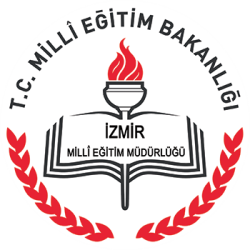 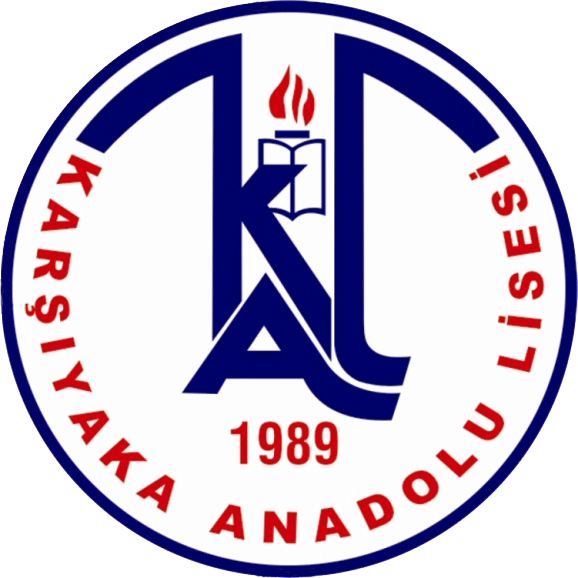 TCKARŞIYAKA KAYMAKAMLIĞIİLÇE MİLLİ EĞİTİM MÜDÜRLÜĞÜKARŞIYAKA ANADOLU LİSESİ2015- 2019STRATEJİK PLANIT.CKARŞIYAKA KAYMAKAMLIĞIKARŞIYAKA ANADOLU LİSESİ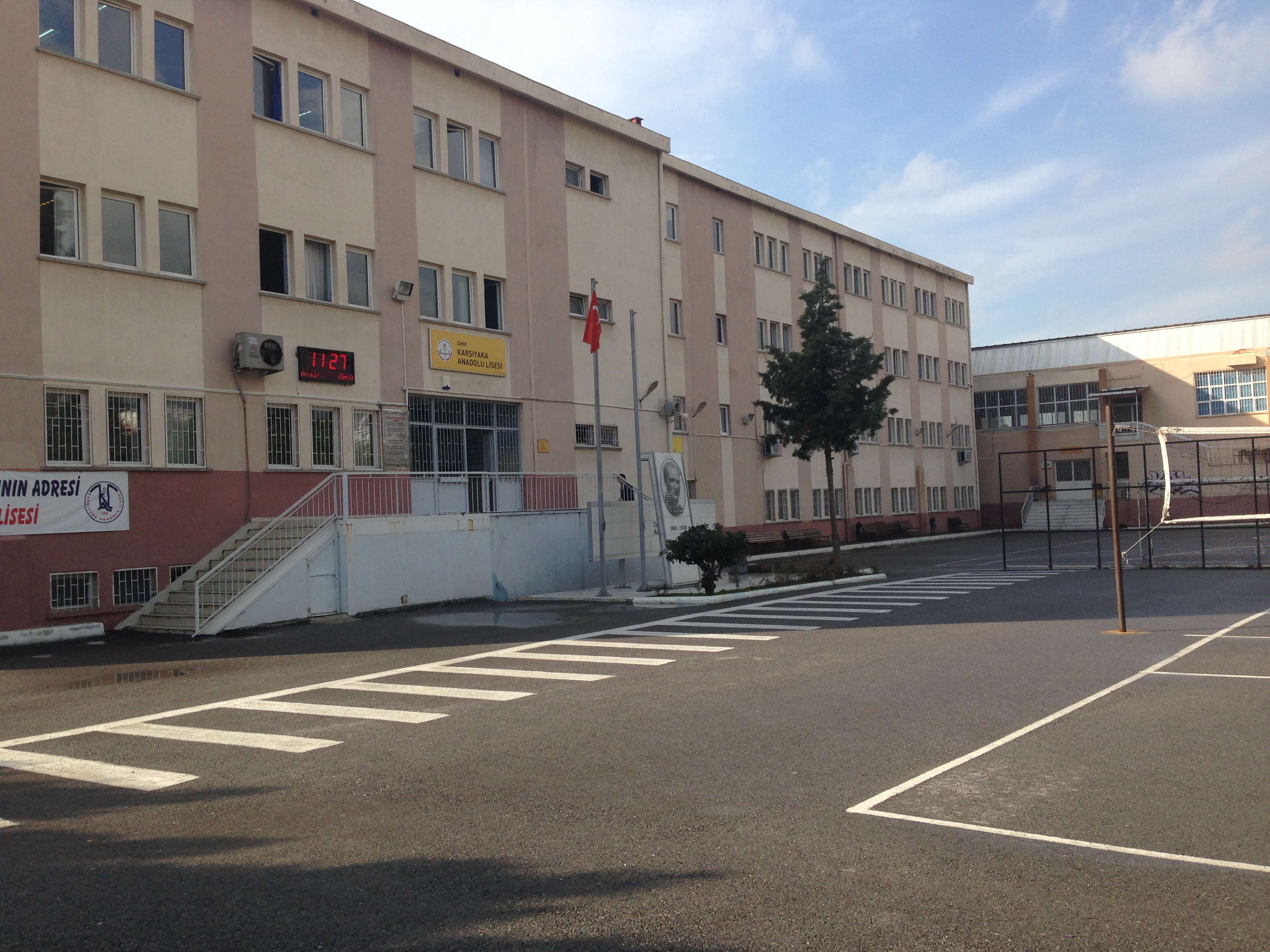 2015 – 2019STRATEJİK PLANIİZMİR 2015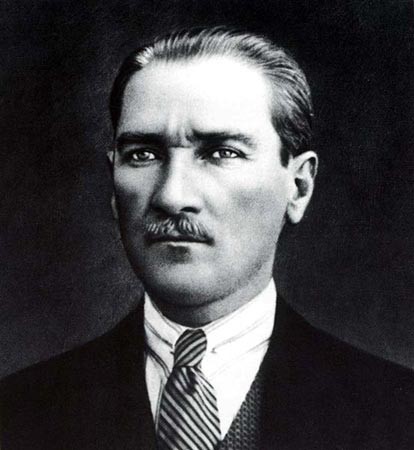 “Türkiye Cumhuriyetinin, özellikle bugünkü gençliğine ve yetişmekte olan çocuklarına hitap ediyorum: Batısenden, Türk’ten çok geriydi. Manada, fikirde, tarihte bu böyleydi.Eğer batı bugün teknikte bir üstünlük gösteriyorsa, Ey Türk çocuğu! O kabahat da senin değil,senden öncekilerinin affedilmez ihmalinin bir sonucudur.şunu da söyleyeyim ki,çok zekisin!.Daima çalışkan ol..”	Mustafa Kemal ATATÜRKİSTİKLAL MARŞIKorkma, sönmez bu şafaklarda yüzen al sancak
Sönmeden yurdumun üstünde tüten en son ocak.
O benim milletimin yıldızıdır parlayacak!
O benimdir, o benim milletimindir ancak!

Çatma, kurban olayım, çehreni ey nazlı hilal!
Kahraman ırkıma bir gül... ne bu şiddet, bu celâl?
Sana olmaz dökülen kanlarımız sonra helal.
Hakkıdır, Hakk'a tapan milletimin istiklal.

Ben ezelden beridir hür yaşadım, hür yaşarım;
Hangi çılgın bana zincir vuracakmış? Şaşarım!
Kükremiş sel gibiyim, bendimi çiğner, aşarım.
Yırtarım dağları, enginlere sığmam, taşarım.

Garbın âfâkını sarmışsa çelik zırhlı duvar.
Benim iman dolu göğsüm gibi serhaddim var.
Ulusun, korkma! Nasıl böyle bir imânı boğar,
'Medeniyyet!' dediğin tek dişi kalmış canavar?

Arkadaş, yurduma alçakları uğratma sakın;
Siper et gövdeni, dursun bu hayâsızca akın.
Doğacaktır sana va'dettiği günler Hakk'ın,
Kim bilir, belki yarın, belki yarından da yakın.

Bastığın yerleri 'toprak' diyerek geçme, tanı!
Düşün altındaki binlerce kefensiz yatanı.
Sen şehid oğlusun, incitme, yazıktır, atanı.
Verme, dünyâları alsan da bu cennet vatanı.

Kim bu cennet vatanın uğruna olmaz ki feda?
Şühedâ fışkıracak toprağı sıksan, şühedâ!
Cânı, cânânı, bütün varımı alsın da Hudâ,
Etmesin tek vatanımdan beni dünyâda cüdâ.

Rûhumun senden İlahî, şudur ancak emeli:
Değmesin ma' bedimin göğsüne nâ-mahrem eli!
Bu ezanlar-ki şehâdetleri dinin temeli-
Ebedî yurdumun üstünde benim inlemeli.

O zaman vecd ile bin secde eder -varsa- taşım.
Her cerîhamdan, İlâhî, boşanıp kanlı yaşım;
Fışkırır  rûh-ı mücerred gibi yerden na'şım;
O zaman yükselerek arşa değer belki başım!

Dalgalan sen de şafaklar gibi ey şanlı hilâl!
Olsun artık dökülen kanlarımın hepsi helâl.
Ebediyyen sana yok, ırkıma yok izmihlâl;
Hakkıdır, hür yaşamış, bayrağımın hürriyet,
Hakkıdır, Hakk'a tapan milletimin istiklâl!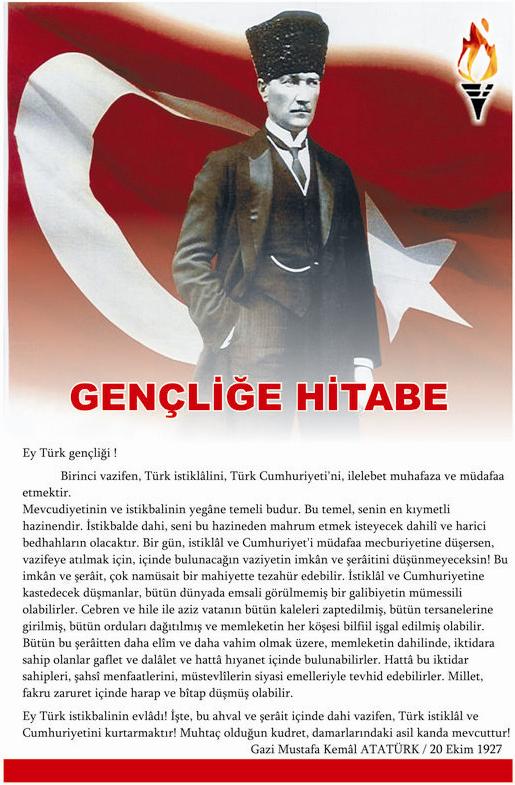 ÖNSÖZ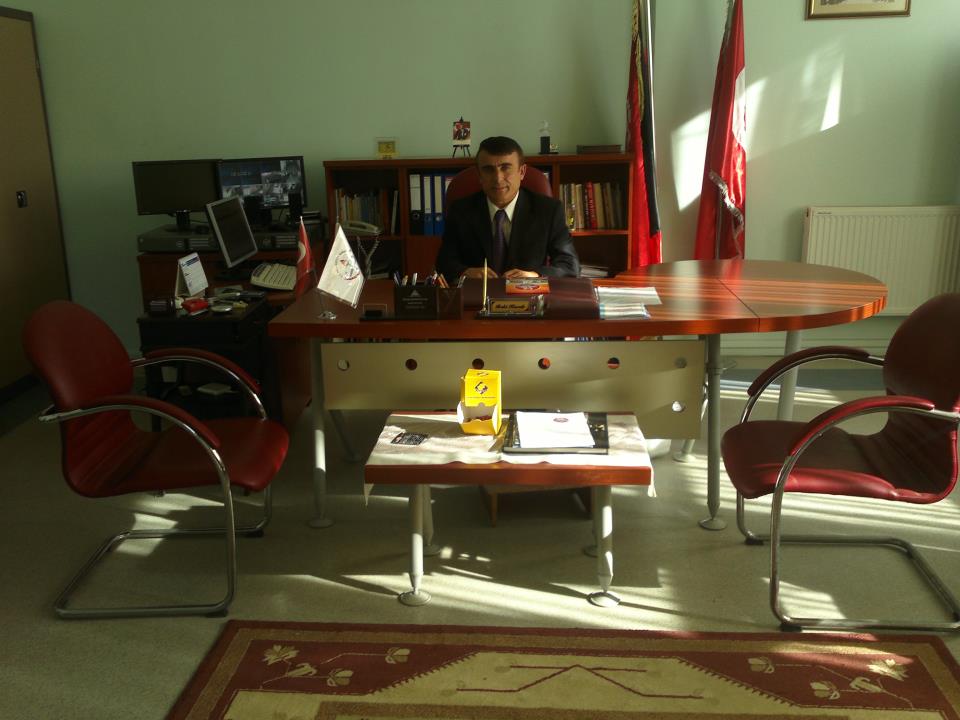 	Bir toplumu yeniden oluşturmanın, topluma şekil vermenin en temel araçlarından biri eğitimdir. Eğitim; eğitilenlere sorunlarını çözme yeterliği kazandırmayı hedefler. Eğitim; kişilerin bedensel, zihinsel, ruhsal ve duygusal bakımdan dengeli ve sağlıklı bir kişiliğe ve karaktere sahip olarak yetişmelerini hedefler. Eğitim; eğitilenlerin hür ve bilimsel düşünebilen, geniş bir dünya görüşüne sahip, insan haklarına saygılı, kişilik ve teşebbüse değer veren, topluma karşı sorumlu, yapıcı, yaratıcı ve verimli bireyler olarak yetişmelerini hedefler.Dünyadaki gelişme ve değişmelere bağlı olarak yönetilmesi gereken yeni durumlara en fazla okulların hazırlıklı olmaları gerekmektedir.  Okul olarak kendi potansiyelimizi en verimli şekilde kullanarak gelecek kuşakları en donanımlı şekilde yetiştirmemiz zorunluluk haline gelmiştir. İşte bu çerçevede Karşıyaka Anadolu Lisesi Stratejik Planlama Yürütme, İzleme ve Değerlendirme Ekibi olarak geleceğimizi yönlendirmede bize rehber olacak 2015-2019 Stratejik Planlama çalışması yapılmıştır. TEŞEKKÜRLER…	OGYE çalışmalarında Karşıyaka Anadolu Lisesi adına yaptıkları katkıdan dolayı Okul Yönetimine, Okul Gelişim Yönetim Ekibine, Öğretmenlerimize, Okul Aile Birliğine, Okul Çalışanlarına, Öğrencilerimize ve Velilerimize, teşekkür ederiz.BAKİ KAVAKOKUL MÜDÜRÜİÇİNDEKİLERTaplo : 1- Okula İlişkin genel Bilgiler1.BÖLÜM STRATEJİK PLANLAMA SÜRECİI.BÖLÜMKARŞIYAKA ANADOLU LİSESİ STRATEJİK PLANLAMA SÜRECİStratejik Planın SüreciOkulumuzun, 2015-2019 yıllarını kapsayacak ikinci stratejik planı hazırlık çalışmaları Milli Eğitim Bakanlığının 16.09.2013 tarihli 2013/26 sayılı Stratejik Planlama Genelgesi ve Eki Hazırlık Programı ile Kalkınma Bakanlığı’nın Stratejik Planlama Kılavuzuna uygun olarak başlatılmış ve yürütülmüştür.Dayanak olarak alınan üst politika belgeleri, stratejik planlamaya başlama, planlama aşamaları ve planın yasal çerçevesini belirlemiştir. Yasal dayanak belgelerimiz;5018 sayılı Kamu Mali Yönetimi ve Kontrol KanunuStratejik Planlamaya İlişkin Usul ve Esaslar Hakkında Yönetmelik2013/26 Sayılı Stratejik Planlama Genelgesi10.Kalkınma Planı (2014-2018)İzmir İl Milli Eğitim Müdürlüğünün 01.04.2014 tarih ve 1336959 sayılı yazısına dayanarak hazırlanmıştırMEB 2015-2019 Stratejik Plan Hazırlık ProgramıOkulumuzun Stratejik Plan Üst Kurulu, Stratejik Planlamaya İlişkin Usul ve Esaslar Hakkındaki Yönetmelik doğrultusunda kurulmuştur. Bu çerçevede Üst Kurulumuz; Okul Müdürümüz Başkanlığında, Planlamadan sorumlu olmayan bir Müdür Yardımcısı, Okul Aile Birliği Başkanımız, bir okul aile birliği yönetim kurulu üyesi ve bir öğretmenimizden oluşturularak kurulmuştur. Stratejik Planlama Üst Kurulu stratejik planlama çalışmalarının her aşamamızda destekleri ile katkı sunmuştur.Stratejik Plan Hazırlama Ekibimiz bir Müdür Yardımcısı, bir rehber öğretmen, 4 branş öğretmeninden ve 1 veliden oluşmuştur. Ekibimizin gönüllük esasına göre daha önce stratejik plan çalışmasında bulunmuş öğretmenlerimizden oluşturulmasına özen gösterilmiştir. Daha sonra müdür yardımcımız İl MEM’ nün Stratejik Plan Hazırlama konulu seminerine katılmıştır.Ekip, stratejik plan çalışmalarında çalışmanın özelliklerine göre zaman zaman bireylere ayrılmış, zaman zaman da birlikte çalışmıştır. Üst kurulu zaman zaman bilgi verilmiş ve çalışmalara üst kurulun verdiği rehberlik doğrultusunda devam edilmiştir. 2015-2019 Stratejik Planı hazırlanırken katılımcı bir anlayış benimsenmiştir. Bu anlayışla birlikte öğrenci, öğretmen, personel ve velilerimizin yapılan anketler ile görüşleri alınmış, kurumumuzun bir durum fotoğrafı çekilmiştir.Stratejik Planın Amacı 	2015-2019 Karşıyaka Anadolu Lisesi Stratejik Plan dokümanı, okulumuzun güçlü ve zayıf yönleri ile dış çevredeki fırsat ve tehditler göz önünde bulundurularak, eğitim alanında ortaya konan kalite standartlarına ulaşmak üzere yeni stratejiler geliştirmeyi ve bu stratejileri temel alan etkinlik ve hedeflerin belirlenmesini amaçlamaktadır.Stratejik Planın KapsamıBu stratejik plan dokümanı Karşıyaka Anadolu Lisesinin 2015–2019 yıllarına dönük stratejik amaçlarını, hedeflerini ve performans göstergelerini kapsamaktadır.Stratejik Planlama EkibiSTRATEJİK PLANLAMA YÜRÜTME EKİBİ Stratejik plan yürütme ekipleri aşağıdaki şekilde belirlenmiştir. Eğitime ve Öğretime Erişim1. EkibiEğitime ve Öğretime Erişim2. EkibiKaliteli Eğitim ve Öğretim1. EkibiKaliteli Eğitim ve Öğretim2. EkibiKurumsal Kapasite Geliştirme1. EkibiKurumsal Kapasite Geliştirme2. EkibiKurumsal Kapasite Geliştirme3. EkibiStratejik Plan ModeliOkulumuz stratejik planın hazırlanmasında tüm tarafların görüş ve önerileri ile eğitim önceliklerinin plana yansıtılabilmesi için geniş katılım sağlayacak bir model benimsenmiştir.Okulumuz Stratejik Plan’ın temel yapısı, Bakanlığımız/İlimiz ve İlçemiz Stratejik Planlama Üst Kurulu tarafından kabul edilen ilimiz Vizyonu doğrultusunda eğitimin üç ana bölümü (erişim, kalite, kapasite), 3 amaç, 8 hadef ile paydaşların görüş ve önerilerini baz alır nitelikte oluşturulmuştur. Karşıyaka Anadolu Lisesi 2015-2019 SP Temel Yapısı; Eğitime Erişimin Artırılması, Eğitimde Kalitenin Artırılması ve Kurumsal Kapasite Artırımı olmak üzere 3 tema da şekillenmiştir.2.BÖLÜM DURUM ANALİZİ2.1. Tarihi GelişimHer branşta, norm kadronun gerektirdiği sayıda, oldukça deneyimli öğretmenlere sahip olan okulumuz bir müdür, iki müdür yardımcısı, 42 öğretmen, iki psikolojik danışman ve 5 personel ile hizmet vermektedir.   1989-1990 Eğitim ve Öğretim yılında 19 öğretmen ve 72 öğrenci ile Eğitim ve Öğretime başlamıştır. Okulumuz halen 23 derslik, biri fizik, diğeri kimya-biyoloji olmak üzere iki laboratuvar, bir resim atölyesi, 1kütüphane, 1 Öğretmenler odası, 1 toplantı salonu, kantin ve yemekhane ile hizmetine devam etmektedir.On dönüm arazi üzerine kurulan okulun bahçesinde öğrencilerin yararlanacağı yeteri kadar yeşil alan ile dört adet basketbol ve futbol, voleybol sahaları bulunmaktadır. Bunun yanı sıra 2004 yılının Eylül ayında hizmete giren kapalı spor salonumuzda öğrencilerin ve mezunlarımızın hizmetindedir.Karşıyaka Anadolu Lisesi 1991-1992 eğitim-öğretim yılında ilk mezunlarını vermiş bu güne değin yaklaşık 2000 den fazla öğrenciyi Atatürkçü çizgide kendi öz gücüne güvenen bireyler olarak yüksek öğrenime hazırlamıştır. Bu öğrencilerin 1500 kadarı bu gün üniversite öğrenimini tamamlamış bireyler olarak hayata atılmıştır.Gittiği yerde kolayca seçilen, bilimi kendine görev edinen öğrenciler yetiştirmeyi ilke edinen okulumuz, üniversite seçme sınavlarında kitlesel anlamda ki başarı ile haklı olarak gururlanmaktadır. Özellikle 1998-1999 öğretim yılında Sıla Kaplan ile ÖSS Türkiye 2.’liği, Onur Filiz ile Türkiye 32.’liği ve 2003-2004 öğretim yılında Yusuf Bulut ile Türkiye 2.’liği (T.M alanında), Didem Kelek ile Türkiye 4.’lüğü (Yab.Dil alanında), Erhan Özkök ile Türkiye 35.’liği (Sözel alanda), 2004-2005 Öğretim Yılında Selmin Eren (F.M. alanında ) ve Egecan Yılmaz (F.M. alanında) ilk 500 içinde , 2005-2006 Öğretim Yılında A.Umut Uğurlu Türkiye 13. lüğü (FEN Puan türünde); Emir Neftçi Türkiye 24. lüğü (EA Puan türünde); Sezin Düzci Türkiye 42. liği (DİL Puan türünde); 2006-2007 Öğretim Yılında Sezin Özer Türkiye 38.liği (DİL Puan Türünde); Melih Mol Türkiye 100.lüğü (DİL Puan türünde ); Selim Eren Bekçe Türkiye 225.liği (FM Puan türünde); Berfin Canpolat Türkiye 170.liği  bulunarak  bireysel olarak da kimliğini doğrulamıştır.        2005 ÖSS sıralamasında Anadolu Liseleri arasında açık farkla 1.liği elde etmiştir.Yarının bilgi toplumunun istediği bireylerin yetişmesinin, bireysel yeteneklerin ortaya çıkarılıp geliştirilmesiyle mümkün olduğunun bilincinde olan Karşıyaka Anadolu Lisesi, sportif ve kültürel etkinliklerle gerek ilimiz, gerekse ülkemiz düzeyinde pek çok başarılar ve dereceler elde etmiştir.          Unutmayınız ki : “KAL’LI OLMAK BİR AYRICALIKTIR…”GEÇMİŞ YILLARDA OKULUMUZDA GÖREV YAPMIŞ OKUL MÜDÜRLERİ	Tablo.2: Geçmiş Yıllarda Görev Yapan Okul MüdürleriYasal Yükümlülükler  (Mevzuat Analizi) Karşıyaka Anadolu Lisesi Müdürlüğü,temel faaliyet alanlarına ve misyonuna götürecek ilgili mevzuat kısaca aşağıda belirtilmiştir.1739 sayılı Milli Eğitim Temel kanunu,652 Sayılı Milli Eğitim Bakanlığının Teşkilat ve Görevleri hakkındaki kanun hükmünde Kararname,7 Eylül 2013/28758 sayılı tebliğler dergisinde yayımlanan MEB Ortaöğretim Kurumları Yönetmeliği,657 sayılı Devlet Memurları Kanunu,2005/2569 Sayılı Tebliğler Dergisinde yayımlanan İlköğretim ve Ortaöğretim Kurumları Sosyal Etkinlikler Yönetmeliği4982 Sayılı Bilgi Edinme Hakkı Kanunu5018 sayılı Kamu Malî Yönetimi ve Kontrol KanunuMEB Strateji Geliştirme Başkanlığının 19.06.2013 tarih ve 2013726 Sayılı Genelgesi.MEB 2015 – 2019 Stratejik planı Hazırlık ProgramıDPT Kamu idareleri için Stratejik Planlama Hazırlık Klavuzuİzmir Milli Eğitim Müdürlüğünün 01.04.2014 tarih ve 1336959 sayılı yazısı.Stratejik Planlamaya İlişkin Usul ve Esaslar Hakkında Yönetmelik(2013/26 Nolu Genelgesi)10.Kalkınma Planı (2014-2018)Milli Eğitim Bakanlığının 19.9.2013 tarih ve 2013/26 sayılı genelgesi 4734 Sayılı Kamu İhale Kanunuİzmir İl Milli Eğitim Müdürlüğünün 01.04.2014 tarih ve 1336959 sayılı yazısıMEB Okul-Aile Birliği Yönetmeliği2.3.  Faaliyet Alanları, Ürün/Hizmetler	2015-2019 stratejik plan hazırlık sürecinde Karşıyaka Anadolu Lisesi Müdürlüğü faaliyet alanları ile ürün ve hizmetlerinin belirlenmesine yönelik çalışmalar yapılmıştır. Bu kapsamda okulumuzun yasal yükümlülükleri, standart dosya planı ve kamu hizmet envanteri incelenerek Müdürlüğümüzün ürün ve hizmetleri, bu alanlarla ilgili ürün ve hizmetlere ait iş ve işlemler dört Tema üzerinde şekillenmiştir. Bu Temalar; Eğitim, Öğretim, Yönetim İşleri ve Destek hizmetleri olarak belirlenmiştir.Buna göre Karşıyaka Anadolu Lisesi Müdürlüğünün hizmet alanları;Tablo 3: Okulun Faaliyet Alanları Ürün ve Hizmetleri2.4. Paydaş Analizi	Okulumuzun hizmet verme sürecinde işbirliği yapması gereken kurum ve kişiler, temel ve stratejik ortaklar olarak tanımlanmaktadır. Temel ve stratejik ortak ayrımını yaparken her zaman birlikte çalışmalar yürüterek beraber çalıştığımız kurumlar temel ortak, stratejik planımız doğrultusunda vizyonumuza ulaşırken yola birlikte devam ettiğimiz kurumlar stratejik ortak olarak belirtilmektedir. Okulumuz paydaş analizi çalışmaları kapsamında öncelikle ürün, hizmetler ve faaliyet alanlarından yola çıkılarak paydaş listesi hazırlanmıştır. Söz konusu listenin hazırlanmasında temel olarak kurumun mevzuatı, teşkilat şeması, gerçekleştirilen stratejik planlama ilgili çalışmaların sonuçları, okul yönetiminin görev tanımları ile yasal yükümlülüklere bağlı olarak belirlenen faaliyet alanları ve müdürlüğümüzün 2010-2014 Stratejik Planından yararlanılmıştır.	Etki/önem matrisi kullanılarak paydaş önceliklendirilmesi yapılmış ve buna bağlı olarak görüş ve önerilerinin alınması gerektiği düşünülen nihai paydaş listesi oluşturulmuştur. 	Paydaşların görüşlerinin alınmasında Bakanlığın yayınladığı ve okulumuza uyarladığımız “İç Paydaş Anketi” ve “Dış Paydaş Anketi” ve “Özdeğerlendirme” anketleri kullanılmıştır.  Anketlerde amaca yönelik olarak okulumuza ilişkin algı, önem ve öncelik verilmesi gereken alanlar ile iç paydaşlarda kurum içi faktörlere, dış paydaşlarda ise talep ettikleri bilgiye ulaşım durumunu belirleyen özel sorulara yer verilmiştir. Paydaş analizi sürecinde anket uygulaması ve toplantı sonuçları değerlendirilerek elde edilen görüş ve öneriler sorun alanları, kurum içi ve çevre analizleri, GZFT analizi ile geleceğe yönelim bölümünün hedef ve tedbirlerine yansıtılmıştır. Analiz sonuçlarına ilişkin detaylı bilgilere hazırlanan Paydaş Analizi ve Durum Analizi Raporlarında yer verilmiştir.Okulumuz 2015-2019 Stratejik Planı hazırlanırken katılımcı bir anlayış benimsenmiştir. Bu anlayışla birlikte Okul Aile Birliği Üyeleri ile toplantılar yapılmış, mevcut durum analizi ve strateji belirlenmesi aşamalarında okulumuzun tüm çalışanlarıyla görüşülmüş; karşılıklı fikir ve bilgi alışverişinde bulunulmuştur.Dış paydaşlarımızın da katkısını alabilmek adına okulumuz ile ilişki içinde olan Yerel Yönetim Temsilcileri, Sivil Toplum Örgütü Yöneticileri ve Üyeleri, il ve ilçe Milli Eğitim Müdürlüğü yöneticileri, okul toplumu ile ilişkili olan kanaat önderleri temsilcileriyle 2014 yılı içerisinde formal ve informal toplantı ve görüşmeler yapılmış ve kurumumuza dışarıdan bakanların gözüyle bir durum fotoğrafı çekilmiştir.Bu kapsamda okulumuzun paydaşları aşağıdaki tabloda belirtilmiştir.2.4.1 Paydaş Listesi  Tablo 4  - Paydaş  Listesi Not: √: Tamamı    O:Bir Kısmı2.4.2 Paydaş Önceliklendirme MatrisiTablo-5 - Paydaş Önceliklendirme MatrisiNot: √: Tamamı    O:Bir Kısmı2.4.3. Paydaş Önem  / Etki MatrisiTablo-6.  Paydaş Önem  / Etki MatrisiNot: √: Tamamı    O:Bir Kısmı2.4.4 Yararlanıcı Ürün/Hizmet MatrisiTablo. 7. Yararlanıcı Ürün/Hizmet Matrisi√: Tamamı    O: Bir kısmı2.4.5. İÇ PAYDAŞLARLA İLETİŞİM VE İŞBİRLİĞİ ÇALIŞMALARIOkulumuz iç paydaşları ile iletişim kanallarımız; toplantılar, resmi yazılar, SMS sistemi, WEB ortamı ve informal yollardan oluşmaktadır. Okul iç paydaşları ile işbirliğini sağlayıcı yöntemler geliştirerek, işbirliğinin okul kültüründe takım çalışması ruhu içinde gelişmesini sağlamaktayız. Okulumuzun, paydaşların gözüyle değerlendirilmesi için bir İçPaydaş anketi Şubat 2015’de tasarlanmıştır. Anket 10 sorudan oluşmaktadır. Önerme cümleli sorularda 3 cevap seçeneği içermesi uygun bulunmuştur.İç paydaş anketi formu için öğrencilerimize törenler öncesi yapılan konuşmalarda ve sınıf başkan ve sınıf temsilcileriyle yapılan toplantıda bilgilendirme yapılmış, öğretmenler kurulunda da öğretmenlerimiz okul-aile birliği toplantılarında da okul-aile birliği üyelerimiz bilgilendirilmiştir.Ayrıca katılımı artırmak için öğrenci girişlerine ve öğretmen odalarına yazılar asılmıştır. Anketler Mart ayında okulumuzun paydaşlarına uygulanmıştır. 1 Nisan da anketler için bir veritabanı oluşturulmayı çalışılmıştır. Ancak oluşturulan veritabanı istatiksel analizi sağlayacak bir sistem olmadığı için anket cevaplarından excel ortamında bir veritabanı oluşturulmuş ve bu sayede istatistiksel analize uygun veriler hazırlanmıştır.Özellikle açık uçlu soruların varlığı, verilerin istatistiksel değerlendirmeye sokulabilmesini zorlaştırmış ve yorucu bir çalışma gerektirmiştir. Mevcut Personel Yapısının Ankete Katılanlarla Karşılaştırılması2.4.5.1. İç Paydaşların Okulumuz Hakkındaki GörüşleriOkulumuz 1 Müdür 2 Müdür yardımcısı 45 öğretmen, 5 personel, Okul aile birliği,750 öğrenci ve velisinden oluşmaktadır. Okulumuzun üniversite sınavlarında başarılı olması, 9. Sınıfa başlayan öğrencilerin ilimizde tercih ettiği okullar arasında ilk sırada yer alması bu öğrencilerin aynı düzeyde bilgiye sahip olması öğrenci, öğretmen ve idarecilerin okulu sevmelerini sağlamıştır. Bu anlayışın devam edeceği hatta ilerletileceği inancı hâkimdir.2.4.5.1.1 Kurumun Olumlu Yönleri1. Öğrencilerin sınavla ve yüksek puanla gelmesi.2. Başarı düzeyinin yüksek olması3. Fiziksel imkânlarının iyi olması.4. Öğretmen öğrenci ilişkisinin güzel olması5.  Velilerin okula karşı duyarlı olması6. Öğretmen ve idareci kadrosunun deneyimli oluşu. 7. Mezunlar Derneğinin Okulu desteklemesi.2.4.5.1.2Kurumun Geliştirilmesi Gereken Yönleri1. Okula devamsızlık ve geç gelmenin önlenmesi.2. Öğrenciye öğretim kadar eğitiminde önemli olduğunun kavratılması.3. Erasmus projesinin gerçekleştirilmesi4. Çalışanların bir kısmının Fatih projesi nedeni ile teknoloji kullanma becerisinin geliştirilmesi5. Okul ortamının fiziki koşullarının eğitim ve öğretimin kalitesini geliştirecek şekilde düzenlenmesi2.4.5.1.3. Kurumdan BeklentilerOkul, ilçe ve il çapında akademik başarıOkul, ilçe ve il çapında sosyal-kültürel ve sportif alanlarda başarı 3.  Velilerimizle daha yakın işbirliği  4.  Öğrencilerin fiziksel ve ruhsal sağlığıyla birlikte iyi insan olarak yetiştirilmesi. 5. Çalışanlara yönelik sosyal, kültürel ve sportif faaliyetlerin düzenlenmesi. İdare ile olan işbirliğinin artmasıRehberlik hizmetlerinin daha etkin hale getirilmesi2.4.6.  PERSONELİN DEĞERLENDİRMESİ VE BEKLENTİLERİOkuldaki personelin yapılan özdeğerlendirme anketleri ve paydaş sonucunda genel olarak okuldan memnun oldukları görülmüştür.  Öğretmenlerin sınıf yönetimi konusunda okulun amacına uygun olarak bilgilendirilmesi, öğrencilerin sosyal alanda da gelişmesi için ders dışı çalışmalara katılması sisteminde geliştirilmesi gereken yönler olduğu tespit edilmiştir.2.4.7. Dış Paydaşların Okulumuz Hakkındaki GörüşleriDış paydaşlarımızın okulumuz hakkında görüşlerini almak için belirlenen dış paydaş temsilcileri okulumuza davet edilmiş. Davete gelen dış paydaş temsilcilerimiz ile toplantı/görüşme yapılarak okulumuz hakkındaki olumlu görüşleri, geliştirilmesi gereken yönleri ve kurumdan beklentileri alınmıştır. Paydaşlardan alınan geri bildirimlere göre okulun hizmet sunduğu kesimlerin memnuniyet düzeyinin yüksek olduğu tespit edilmiştir. Başarı düzeyi yüksek aktif öğrenci ve deneyimli öğretmen kadrosunun olması okulun ulaşımının kolay olması 2.4.7.1 Kurumun Olumlu Yönleri	1.Okulumuzun akademik olarak İzmir ilinde üst düzeyde olması2.Okul, yönetici, öğretmeni ve personeliyle sağlıklı ilişki kurulabilmesi3.Okul yönetici, öğretmenleri ve personelinin güvenilir olması4.Öğrenci devamsızlık bilgilerinin velilere düzenli iletilmesi5. Öğretmen kadrosunun eksiksiz olması6. Yapılan sosyal ve kültürel faaliyetlerin kaliteli bulunması2.4.7.2 Kurumun Geliştirilmesi Gereken Yönleri1.Veliler arası iletişimin arttırılması2.Laboratuarların aktif işleyişinin arttırılması3.Öğrenci ve velilerle ortak faaliyetlerin arttırılması4. Çalışanların bir kısmının Fatih projesi nedeni ile teknoloji kullanma becerisinin geliştirilmesi5. Sosyal, sanatsal ve sportif faaliyetlere katılımın ve alanlardaki başarıların giderek artması2.4.7.3 Kurumdan Beklentiler1.Başarının devamlılığının sağlanması2. Huzurlu çalışma ortamının sürekliliği3. Okul içi işbirliği ve ortak faaliyetlerin arttırılması4.  Çevre işbirliğine önem verilmesiKURUM İÇİ ANALİZ Örgütsel Yapı 2.5.1.1.Çalışanların Görev DağılımıTablo -8 Çalışanların Görev Dağılımı2.5.1.2. Kurul,  Komisyonların GörevleriTablo -9 Kurul,  Komisyonların Görevleri2.5.2 İnsan Kaynakları 2014 Yılı Kurumdaki Mevcut PersonelTablo – 10  2014 Yılı Kurumdaki Mevcut Personel 2.5.2.2. Personelin Hizmet Süresine İlişkin BilgilerTablo - 11 Personelin Hizmet Süresine İlişkin Bilgiler2.5.2.3. Personelin Yaş İtibari ile Dağılımı:Tablo - 12 Personelin Yaş İtibari ile Dağılımı2.5.2.4. Personelin Katıldığı Hizmet-içi Eğitim Programları:Tablo.13 Personelin Katıldığı Yıllık Hizmetiçi Eğitim Saati**Yıllık Hizmetiçi eğitim saati ortalaması her bir satır ve sütün için hesaplanırken o yıla ait toplam hizmet içi eğitim saati bulunup, o yıla ait sütunda belirtilen toplam personel sayısına bölünecektir.2.5.2.5. Destek Personele (Hizmetli- Memur) İlişkin Bilgiler:Tablo -14  2014 Yılı Kurumdaki Mevcut Hizmetli/Memur Sayısı:2.5.2.6. Okul Rehberlik Hizmetleri Mevcut Kapasite 2014 yılı itibariyle;2.5.2.7. İç İletişim ve Karar Alma Süreci	2.5.2.7.1. İç İletişimÇalışanlar ile kurum arasında etkili, kolay iletişime dayalı bir diyalog vardır.. Yukarıdan aşağıya, aşağıdan yukarıya ve yatay iletişim kanalları oluşturularak bilgi birikimi paylaşılmaktadır. Bununla birlikte toplantı zamanları önceden imza karşılığında duyurularak tebliğ edilir. Zümre Başkanları, Zümreler, Sınıf Öğretmenleri, Öğrenci; tky ekibi ve öğretmenler arasında sürekli ve hızlı iletişim vardır.İç iletişim kanalları idare öğretmen ve veli arasında sürekli açık tutulmakta istenilen zaman ve yerde idare ile görüşme var olan sorunları çözme çabası süreklilik arz etmektedir. İletişim Araçlarımız:2.5.2.7.2. Karar Alma SüreciOkulda yapılan öğretmenler kurul toplantıları, dönem içinde yapılan şube öğretmenler kurulu, zümre toplantıları, kulüp çalışmaları , okul aile birliği ve yönetici toplantılarında okul ile ilgili kararlar alınmaktadır. Süreç basamakları şunlardır.• Karar alma Okulumuzda Eğitim-Öğretim adına alınan her türlü kararlar kurul-komisyon-çalışmaekipleri içinde yer alan görevlilerce alınmakta, uygulanmaktadır. • Planlama  Eğitim-Öğretim çalışmalarının her aşamasında planlı çalışmaya özen gösterilmektedir. Stratejik Plan-Okul Gelişim Planı vb. • Organize Etme Liderlerimiz ve ekip liderlerimiz yapılacak çalışmaları planlanan şekilde organize etmektedirler. • İletişimi sağlama Her türlü çalışmalarda iletişim kanalları açık tutulmakta tüm okul toplumu ile etkin iletişimkurulmaktadır. • Etkileme  Liderlerimiz yaptıkları çalışmalarla hizmetten yararlananları etkilemektedirler. 
Koordinasyonu sağlama Koordinasyonları sağlamak için kurul-komisyon ve çalışma ekipleri içerisine her birimi kapsayacak şekilde temsilciler alınmaktadır. • Değerlendirme  Yapılan çalışmalar değerlendirilerek planlamaların, hedeflerin gerçekleşme durumu analiz edilmektedir. 
2.5.3 Teknolojik Düzey2.5.3.1. Okul/Kurumun Teknolojik Altyapısı:2.5.4. Okulun Fiziki Altyapısı:     	2.5.4.1.  Okulun Fiziki Durumu2.5.4.2. Yerleşim Alanı2.5.4.3.Sosyal Alanlar;Tablo - 192.5.5. Mali KaynaklarMilli Eğitim Bakanlığının Genel Bütçeden en yüksek payı alan bakanlık olduğu görülmektedir. Bunun doğrultusunda Eğitim öğretim Kurumlarına da genel bütçeden ödenekler gönderilmekte ve bu kurumların ekonomik yöndeki işleyişi sağlanmaktadır. Okulumuza da bu şekilde ödenek gelmektedir. Eğitim ve öğretim Kurumlarında Okul Aile Birlikleri vasıtasıyla da bir çok eksiklik süratli bir şekilde giderilebilmektedir. Okulumuzda da bu yönde faaliyette bulunan Okul Aile Birliği bulunmaktadır. Okul-Aile Birliğinin en önemli gelirini kiraya verilen kantin ve yemekhane işletmesi, etkinlik ve organizasyon gelirleri ve gönüllü yapılan bağışlar oluşturmaktadır.2.5.5.1. Okul Kaynak Tablosu:2.5.5.2. Okul Gelir-Gider Tablosu: İstatistiki VerilerKarşılaştırmalı Öğretmen/Öğrenci DurumuÖğrenci, öğretmen, derslik ve şubelere ilişkin bilgiler: Tablo 15. Yıllara Göre Öğretmen, Öğrenci ve Derslik DurumuTablo 16. Sınıflar Bazında Öğrenci, Sınıf, Derslik Sayıları 2013-2014Tablo 17. Yıllara Göre Mezun Olan Öğrenci OranlarıTablo 18 Yıllara Göre Üst Öğrenime Yerleşen ÖğrenciTablo 19  Sorumluluğu Bulunan Öğrenci SayısıTablo 20  Başarısızlıktan Sınıf Tekrarı Yapan Öğrenci SayısıTablo  21  Devamsızlık Nedeniyle Sınıf Tekrarı Yapan Öğrenci SayısıTablo 22 Ödül Alan Öğrenci SayılarıTablo 23 Ceza Alan Öğrenci SayılarıTablo 24  Burs Alan Öğrenci SayılarıTablo 25  Kurumumuzda Yıllar Bazında Servis Kullanan Öğrenci Sayıları2.5.6.1.5. 2014  Yılı Öğrenci Ders Başarı Durumu  :Sosyal Sorumluluk kapsamında yapılan faaliyetlerEngelli öğrencilerle birlikte yürütülen ‘TANGO’ çalışmasıTema vakfı aracılığıyla düzenlenen ‘Fidan Dikme ‘ ve ağaç sevgisinin öğrenci, öğretmen ve velilere aktarılması.Karşıyaka Hayvan Barınağına yiyecek yardımında bulunulmasıKüçük öğrenciler için ‘Kitap Toplama’ kampanyasıHuzur evine ziyarette bulunularak yaşlılarımızla görüşmeler yapılmasıSokak Kedilerinin sağlık taramalarının yapılarak gönüllü bakıcıların bulunmasıOkulumuzda maddi olanakları yetersiz olan öğrenciler için(14 kişi) yemek ve servis giderlerinin sağlanmasıTarihte yaptıklarıyla doğru örnek olmuş, bilimde, sanatta ya da lider olarak öncü olmuş değerlerimizin tanıtımı amacıyla, kısa öyküler hazırlayarak, kendi tasarladıkları kostümlerle,  öğrencilerimizin sunumlarını gerçekleştirmeleriOkulun iki köpeğinin aşılarının veteriner çağrılarak yaptırılması, sağlık taramasından geçirilmeleriOkulumuzda geleneksel yemek ve tatlılarımızın tanıtılarak gelirlerinin öğrencilerin servis ve yemek giderlerini karşılamakta kullanıldığı her dönemde bir toplamda iki kez gerçekleştirilen ‘KERMES’Nasrettin Hoca, Dede Korkut, Keloğlan gibi kültürümüze ait hikayelerin hatırlanmasını sağlamak ve yabancı dil becerilerinin gelişmesine katkıda bulunmak amacıyla,İngilizce olarak sunumlarının yapılması15-18 Yaş veli eğitiminin yapılmasıTablo 26 Kurumumuzda Düzenlenen Kurs, Seminer ve Katılımcı SayısıTablo 27 Kurumumuzda Düzenlenen Diğer Faaliyetler ve Katılımcı SayısıSosyal, Kültürel ve Sportif FaaliyetlerTablo 28  Kurumumuzda Düzenlenen Sosyal, Kültürel ve Sportif Faaliyetler ve Katılımcı SayısıÇEVRE ANALİZİ 	Çevre Analizi; politik, ekonomik, sosyal ve teknolojik yönden çevre analizi yapılarak, önemli ve hemen harekete geçirilmesi gereken faktörleri tespit etmek ve olumlu veya olumsuz etkilerini ortaya çıkarmak için yaptığımız bir analizdir. Bu analizde okulumuzun gelişmesine katkı sağlayacak maddeleri fırsat, aksine gelişimini engelleyebilme potansiyeline sahip olanları ise tehdit olarak ele alınmıştır.2.6.1 Üst Politika Belgeleri	Üst politika belgelerinde kurumumuzun görev alanına giren konular ayrıntılı olarak taranmış ve bu belgelerde yer alan politikalar dikkate alınmıştır. Stratejik plan çalışmaları kapsamında taranmış olan politika belgeleri aşağıda verilmiştir.MEB 2010-2014 Stratejik Planıİzmir MEM 2010-2014 Stratejik PlanıMEB 2015-2019 Stratejik Planı,İzmir MEM 2015-2019 Stratejik Planı,Karşıyaka İlçe MEM 2015-2019 Stratejik Planı,İzmir Büyükşehir Belediyesi2015-2019 Stratejik Planı,Kalkınma PlanıMillî Eğitim Kalite ÇerçevesiHayat Boyu Öğrenme Strateji BelgesiBilgi Toplumu Stratejisi Eylem Planı AB Müktesebatına Uyum ProgramıVizyon 20232.6.2. PEST (Politik-Yasal, Ekonomik, Sosyo-Kültürel, Teknolojik, Ekolojik, Etik) Analizi2.6.2.1. Politik Faktörler	Okulumuz, Milli Eğitim Bakanlığı politikaları ve Milli Eğitim Bakanlığı 2011–2014 stratejik planlama faaliyetleri ışığında eğitim-öğretim faaliyetlerine devam etmektedir. Öğrencilerini eğitimin merkezine koyan bir yaklaşım sergileyen okulumuz, öğrencilerin yeniliklere açık ve yeniliklerden haberdar, gelişim odaklı olmasını sağlayıcı, önleyici çalışmalarla, risklerden koruyucu politikalar uygulayarak yasal sorumluluklarını en iyi şekilde yerine getirmek için çalışmaktadır.Hemen her bölgeden öğrencilerimiz olmakla beraber, çoğunluğu Karşıyaka, Çiğli, Bornova ilçelerinden gelen öğrenciler oluşturmaktadır. Doğal olarak, her üç bölgenin politik eğilimi birbirlerinden farklı olduğundan, karma politik eğilimdedirler diyebiliriz.Yabancı dile ilgi artmaktadır.Öğrencilerin değişik ihtiyaçlarına, doğal yeteneklerine ve ilgi alanlarına yönelik odaklanmalar yoğunlaştırılmaktadır.2.6.2.2. Ekonomik Faktörler* 	Öğrencilerimizin 1/6 ‘sı burslu statüde olup, yaklaşık 5/6’ sı da, memur ailelerin çocukları olduklarından,  yeterli maddi olanaklara sahiptirler.* 	Çalışanlarda değişik becerilerin ve daha fazla esnekliğin aranmasına yol açan küreselleşme ve rekabetin gittikçe arttığı ekonomi politikaları oluşmaktadır. *	İş hayatında, bilgi ve hizmet sektörüne doğru yöneliş bulunmaktadır. * 	Vasıfsız işlerde düşüş ve istihdam için gerekli nitelik ve becerilerde artış yaşanmaktadır.•	Kariyer yönü ve istihdamda değişiklikler içeren yeni kariyer yapıları oluşmaktadır•	İşgücünde, yarı-zamanlı işgücü oranı artmaktadır•	Sanayileşmenin fazla olması nedeniyle tarım alanları küçülmektedir.•	İlimize yapılan yoğun göç nedeniyle; mevcut istihdam alanları talebi karşılamamaktadır.2.6.2.3. Sosyal FaktörlerÖğrencilerimizin sosyal becerileri gelişmiş olduğundan, hemen her öğrencimizin bir ya da birkaç sosyal, sanatsal ya da sportif faaliyete katılmış oldukları gözlemlenmektedir.2.6.2.4. Bilgi ve Teknolojik FaktörlerOkulumuz akıllı tahtalarla donanmış olup, 2013-14 Eğitim – öğretim yılı ortasında da tablet dağıtımı yapılmış, buna ek olarak, pek çok derste, akıllı tahtaların ve EBA ağının kullanıldığı tespit edilmiştir.Okulumuz Fatih projesi kapsamındadır. Bu sayede sınıflara akıllı tahta takılmış. 9.sınıf öğrencilerine tablet dağıtılmıştır.Teknolojide yaşanan hızlı gelişim ve bu gelişime paralel olarak oluşan yeniliklerin toplum tarafından benimsenmesi artmaktadır. •	Bilginin hızlı üretimiyle erişilebilirlik ve kullanılabilirlik gelişmektedir•	Teknolojinin gelişmesiyle yeni öğrenme ve etkileşim olanakları artmaktadır. •	Teknoloji, kullanım amacına göre tehditler içermektedir•	Okulumuzda öğretmenler odalarında bilgisayar bulunmaktadır. Öğretmenler istedikleri zaman bilgisayara ulaşabilmektedir.Okulda her yerde internet bağlantısı bulunmaktadır.Öğrencilerin çok büyük bir kısmının evinde bilgisayar ve internet bulunmaktadır. İstedikleri zaman bilgiye ulaşabilmektedirler. Öğrencilerin birçoğu teknolojik gelişmeleri çok yakından takip edebilmekte ve teknolojik gelişmelere uyum sağlayabilmektedir.Okulda projeksiyon cihazı bulunmaktadır.Okulda fizik, kimya ve biyoloji laboratuarları bulunmaktadır.Yapılan proje çalışmaları ile öğrencilere bilgiyi arama, bulma ve paylaşma imkanı verilmektedir.2.6.2.5. Ekolojik FaktörlerTema vakfı aracılığı ile yapılan geleneksel çalışmalar neticesinde, okulumuz her yıl fidan dağıtımı, çam yetiştirme, doğayı, toprağı ve suyu etkin ve verimli kullanabilme konularında bilinçlendirilmektedir. Ayrıca, okul bahçesinin sulanmasında damla sulama sistemi kullanılmakta olup, bahçıvan desteğiyle yeşillendirilip temiz tutulması sağlanmaktadır.2.6.2.6. Etik Faktörler‘Hedefimiz iyi insan yetiştirmek, misyonundan yola çıkarak, bu misyonu okulumuzun tüm çalışan, öğretmen, öğrenci ve velilerini içine katarak gerçekleştirme konusunda kararlı ve tutarlı bir yol izlemekteyiz.Sadece akademik bilgi aktarmak değil, okulumuzda, birbirine saygıyı, sosyal projeler aracılığı ile çevreye duyarlılığın arttırılması, sportif faaliyetlerle takım ruhunun geliştirilmesi, dil becerilerinin geliştirilmesi, münazara yoluyla kendini ve düşüncelerini ifade etme yeteneğinin kazandırılması, okuma alışkanlığının devamlılığı için tarih, İngilizce ve edebiyat derslerinde performans çalışmalarının yapılmasının sağlanması,  gezilerle çevre illerin ve il içinin tarihi ve kültürel değerlerinin öğretilmesi, engellilerle yapılan çalışmaların yapılması vasıtası ile, fiziksel, bedensel ve ya ruhsal farklılıklar ve ihtiyaçlar konusunda bilinçlendirilmeleri, sosyal projelerle, hayvan hakları konusunda duyarlılığın artırılması kültürel değerlerimizin öğretilmesi, yurt dışı öğrenci değişim programları konusunda öğrencilerimizin haberdar edilmelerini sağlama ve yararlandırma konularında okulumuz duyarlı ve kararlıdır.Görevin yerine getirilmesinde kamu hizmeti bilinci•	Hizmet standartlarına uyma•	Amaç ve misyona bağlılık•	Dürüstlük ve tarafsızlık•	Saygınlık ve güven•	Nezaket ve saygı•	Görev ve yetkilerin menfaat sağlamak amacıyla kullanılmaması•	Hediye alma ve menfaat sağlama yasağı•	Kamu malları ve kaynaklarının kullanımı•	Yöneticilerin hesap verme sorumluluğu•	Mal bildiriminde bulunma•	Etik davranış ilkelerine uymaDAYANAKLAR•	2004/27 nolu başbakanlık genelgesi•	14.7.1965 tarihli ve 657 sayılı Devlet Memurları Kanunu •	Kamu Görevlileri Etik Davranış İlkeleri İle Başvuru Usul Ve Esasları Hakkında Yönetmelik Tarihi:   13/04/2005  ve   Nolu: 25785 Resmi Gazete•	Kamu Görevlileri Etik Davranış İlkeleri İle Başvuru Usul Ve Esasları Hakkında Yönetmelik  Tarihi:   13/04/2005  ve   Nolu: 25785 Resmi Gazete2.7.GZFTANALİZİYöntemMüdürlüğümüz stratejik planlama ekibi üyeleri ile mevcut duruma ait sayısal verileri ortaya koyduktan sonra beyin fırtınası yöntemi ve balık kılçığı metodu yönteminden yararlanılarak güçlü ve zayıf yönleri ile fırsat ve tehditlerini belirlemeye yönelik GZFT çalışmaları yapılmıştır. Bunun yanında, dış paydaşlarla yapılan görüşmeler, personel algı anketleri ve öz değerlendirme sonuçları birleştirilerek GZFT analizi tamamlanmıştır. Okulumuz Stratejik Planlama çalışmaları, nihai halini alana kadar okulumuz Stratejik Planlama Ekibi, değerlendirmelerine devam edecektir. Süreç tüm yöneticilerin, çalışanların ve diğer paydaşlarımızın katılımına açık olarak yönetilecektir.2.7.1 Güçlü Yönler, Zayıf Yönler, Fırsatlar, Tehditler2.7.1.1. Güçlü YönlerimizFırsatlar, TehditlerTOWS MatrisiYöntemGZFT analizimizi tüm öğretmenlerimizin katılımıyla düzenlenen toplantıda beyin fırtınası yöntemini kullanarak hazırladık.Tedbirler / Stratejiler2.8.1 GF Tedbirleri2.8.2. GT Stratejileri2.8.3. ZF Stratejileri2.8.4. ZT TedbirleriErişim1.	Parçalanmış ailelerin çocuklarına yönelik psikolojik destek ve rehberlik çalışmaları artırılacaktır. 2.	Maddi olarak  dezavantajlı öğrencilerin dezavantajlıklarının giderilmesi için çalışmalar yapılacaktır.3.	Arkadaş gruplarının ve okul çevresindeki olumsuz örnek olabilecek bireylerin öğrencilerin davranışlarına olumsuz etkisi ve kötü alışkanlıkların engellenmesine yönelik çalışmalar yapılacaktır4.	8383 ve e-okul veli bilgilendirme sistemlerinin veliler tarafından bilinirliğinin ve kullanımının arttırılması doğrultusunda çalışmalar yapılacaktır.6.	Devamsızlık yapan öğrencilere  yönelik saha çalışmalarının yürütülmesi ile ilgili iş ve işlemlerin yürütülmesi sağlanacak.7.	Engelli öğrencilerin okula devamsızlık sebeplerinin araştırılarak , bu sebeplerin ortadan kaldırılması için çalışmalar yapılacaktır.8.	Okullarda sosyal-kültürel faaliyetlere okul terki riski taşıyan öğrencilerinde katılımının sağlanması yapılacaktır.Kalite 1. Öğrenci, veli, öğretmen ve yöneticilere ihtiyaçlar doğrultusunda eğitim ve seminerler verilecektir.2. Veli ve Öğrencilerimize yönelik sosyal sportif ve kültürel çalışmaların sayısı ve çeşidi arttırılacaktır.3. Veli ve öğrencilerimize kitap okuma alışkanlığı kazandırılmasına çalışılacaktır.4. Ulusal ve uluslararası projelere katılım artırılacaktır.5. Bilinçli internet kullanımına yönelik çalışmalar yapılacaktır.6. Akademik başarıyı arttırmaya ve öğrencilerin bilişsel eksikliklerini gidermeye yönelik kursların açılması ve katılımın sağlanması için çalışmalar yapılacaktır.7. Bağımlılığa (Madde, teknoloji vs.) karşı mücadele çalışmaları arttırılacak8.  Mezun öğrencilerin istihdam durumlarını daha verimli izlenip değerlendirilmesi için çalışmalar yapılacaktır.9. .Öğrencilerin yabancı dil teorik bilgilerini uygulayabilmeleri için çalışmalar yapılacaktır.Kurumsal kapasite Üniversitelerin ve iş dünyasının imkânlarından faydalanılarak, eğitim faaliyetleri planlanacaktır.Öğretmenlerin proje yazımı iş ve işlemleri ile ilgili eğitimler alması sağlanacaktır.Okulumuzun fiziki eksikliklerini gidermeye yönelik çalışmalar yapılacaktır.Eğitim ve öğretimin finansmanı için kaynakların artırılması, etkinleştirilmesi, alternatif finansman kaynaklarının bulunması ile ilgili çalışmalar yapılacaktır.Okulumuzun fiziki mekanlarının etkin kullanımı sağlanacaktır.Eğitim ortamlarımız iş güvenliği esasları çerçevesinde düzenlenecektir.Okulumuzdaki teknolojik donanımların bilinçli ve verimli kullanılması sağlanacaktırKullanılan ders materyalleri zenginleştirilecektir.SORUN / GELİŞİM ALANLARIOkulumuza ait verilerin incelenmesi sonucunda GZFT analizi oluşturulmuştur. GZFT sonuçları incelenmiş ve okulumuzun genel özellikleri değerlendirilmiştir. Bu sonuçlar doğrultusunda oluşturulan TOWS analizi ile zayıf yönlerin ve tehditlerin azaltılması ya da ortadan kaldırılması amacıyla, Müdürlüğümüzün güçlü yönlerinin ve fırsatlarının zayıf yönleri olumlu şekilde etkilemesi acısından nasıl kullanılacağı belirlenmiştir.Okulumuza ait stratejik amaçlar ve bu amaçları gerçekleştirmek için oluşturulan hedefler, İl ve İlçe Milli eğitim Müdürlüğü’nün stratejik planı ile ilişkilendirilip, TOWS matrisinin sonuçları analiz edilerek saptanmıştır. Sorun/gelişim alanları stratejik planlama tema ve amaç ayrımına uygun olarak ayrıştırılmış ve İl ve İlçe Milli eğitim Müdürlüğü’nün Stratejik Plan sorun/gelişim alanları ile uyumlu hale getirilmiştir. Belirlenen gelişim ve sorun alanları üç tema altında gruplandırılarak plan mimarisinin oluşturulmasında temel alınmıştır. Okulumuz Stratejik Planının sorun/ gelişim alanları aşağıda belirtilmiştir:Eğitim ve Öğretime Erişim Sorun / Gelişim AlanlarıYükseköğretime öğrenci kazandırmaDevamsızlık Sosyal ve ekonomik yönden dezavantajlı grupların eğitime erişimiVelilerin kendi başına çözüm üretemeyen öğrenci yetiştirmeleri.Eğitim ve Öğretimde Kalite Gelişim/Sorun AlanlarıEğitim öğretim sürecinde sanatsal, sportif ve kültürel faaliyetlerOkul sağlığı ve hijyenZararlı alışkanlıklar Program geliştirme sürecinde katılımcılıkSınav kaygısıÖğrencilere yönelik oryantasyon faaliyetleriMesleki eğitimde alan dal seçim rehberliği Yabancı dil yeterliliğiUluslararası hareketlilik programlarına katılımÇalışanların ödüllendirilmesiKurumsal Kapasite Gelişim/Sorun AlanlarıÇalışma ortamları ile sosyal, kültürel ve sportif ortamların iş motivasyonunu sağlayacak biçimde düzenlenmesiFiziki durumunun sağlıklı eğitim ve öğretim açısından yetersizliği Öğretmenlere yönelik fiziksel alan yetersizliğiSınıfları küçük olması ve kalabalık sınıflarDonatım eksiklerinin giderilmesiTuvalet ve gider borularının tamire ihtiyaç duymasıKapalı spor salonun bakım ve onarımdan geçmesiÇalışanların ödüllendirilmesiAlternatif finansman kaynaklarının geliştirilmesiİstatistik ve bilgi teminiSP PLAN MİMARİSİSorun/gelişim alanlarının belirlenmesi ile birlikte bu alanlarla uyumlu olarak oluşturulan okulumuzun stratejik planının mimarisi aşağıda verilmiştir: 1. Eğitim ve Öğretime Erişim Bileşenleri 1.1. Eğitim ve Öğretime Katılım ve Tamamlama 1.1.1. Öğrencinin okula devamının sağlanması ve okulda bulunma saatinin arttırılması1.1.2. Hayat boyu öğrenmeye katılım ve kurslar2. Eğitim ve Öğretimde Kalite Bileşenleri 2.1. Öğrenci Başarısı ve Öğrenme Kazanımları 2.1.1. Öğrenci 2.1.2. Öğretmen 2.1.3. Öğretim programları ve materyalleri 2.1.4. Eğitim - öğretim ortamı ve çevresi 2.1.5. Rehberlik 2.1.6. Ölçme ve değerlendirme2.1.6. Sosyal ve Kültürel Faaliyetler2.2. Yabancı Dil ve Hareketlilik 2.3.1. Yabancı Dil Yeterliliği 2.3.2. Uluslararası Hareketlilik 3. Kurumsal Kapasite Bileşenleri 3.1. Beşeri Altyapı, Yönetim ve Organizasyon3.1.1. İnsan kaynakları planlaması 3.1.2. İnsan kaynakları yönetimi 3.1.3. Kurumsal yapının iyileştirilmesi 3.1.3.1. İş analizleri ve iş tanımları 3.1.4. İzleme ve değerlendirme 3.1.5. Sosyal tarafların katılımı ve yönetişim 3.1.5.1. Çoğulculuk 3.1.5.2. Katılımcılık 3.1.5.3. Şeffaflık ve hesap verebilirlik 3.1.6. Kurumsal iletişim 3.2 Fiziki, Mali Altyapı 3.2.1. Finansal kaynakların etkin yönetimi 3.2.2. Donatım 3.3. Bilgi Yönetimi 3.3.1. Veri toplama ve analiz 3.3.2. Veri iletimi ve bilgi paylaşımı3.BÖLÜM GELECEĞE YÖNELİMMisyon, Vizyon, Temel DeğerlerOKULUMUZUN MİSYONUOKULUMUZUN VİZYONUTEMEL DEĞERLERİMİZKARŞIYAKA ANADOLU LİSESİSTRATEJİK AMAÇ VE HEDEFLERİ4.  Tema, Amaç, Hedef ve Performans GöstergeleriTEMA 1- EĞİTİM VE ÖĞRETİME ERİŞİMİN ARTTIRILMASIEğitime ve Öğretime Erişim: Her bireyin hakkı olan eğitime ekonomik, sosyal, kültürel ve demografik farklılık ve dezavantajlarından etkilenmeksizin eşit ve adil şartlar altında ulaşabilmesi ve bu eğitimi tamamlayabilmesidir.STRATEJİK AMAÇ 1.  Ekonomik, sosyal, kültürel farklılıkların yarattığı dezavantajlardan etkilenmeksizin bireylerin eğitim ve öğretime erişimini ve devamını sağlayarak bir üst öğrenime hazırlamak.STRATEJİK HEDEF 1. 1.Plan dönemi sonuna kadar 10 gün ve üzeri devamsız öğrenci oranının azaltılmasını sağlamak.Performans Göstergeleri 1. 1*Performans göstergesi plan dönemi sonunda alınmamıştır. Bu göstergeler okul tarafından yıl yıl sadece izlenecektir.Hedefin Mevcut Durumu?Okulumuzda Eğitim ve öğretime katılıma ilişkin göstergelere bakıldığında  2012-2013 öğretim yılında 10 gün ve üzeri mazeretli ve mazeretsiz devamsızlık yapan öğrenci oranı % 94 iken 2013-2014 öğretim yılında  %96 olduğu görülmüştür. Ancak son iki yılda devamsızlıktan kalan öğrencimiz bulunmamaktadır. Öğrencilerin yaklaşık % 80’inin özürlü ve özürsüz devamsızlık süresi 20 gün ve üzerindedir. Öğrencilerin çoğunluğu yaklaşık haftada bir kez okula gelmemektedir.Tedbirler 1.1ÖğrtiSTRATEJİK HEDEF 1. 2.Maddi sebepler nedeniyle okul dışında ÖSS konusunda hiçbir imkândan faydalanmayan öğrencilerimizin % 1’ne verilen maddi destek ve eğitim imkânını her yıl % 30 oranında arttırmak.Performans Göstergeleri 1. 3.Hedefin Mevcut DurumuOkulun imkânları nedeniyle ancak birkaç öğrenciye destek verilmektedir.Tedbirler 1.2Öğretime ErişimTEMA 2- EĞİTİM-ÖĞRETİMDE KALİTE Kaliteli Eğitim ve Öğretim: Eğitim ve öğretim kurumlarının mevcut imkânlarının en iyi şekilde kullanılarak her kademedeki bireye ulusal ve uluslararası ölçütlerde bilgi, beceri, tutum ve davranışın kazandırılmasıdır.STRATEJİK AMAÇ 2.	Mevcut imkânlarımızı, en iyi şekilde kullanarak  ulusal ve uluslararası ölçütlerde bilgi, beceri, tutum ve davranışın kazandırılması ile girişimci yenilikçi, yaratıcı, sorgulayan, yorum yapabilen, iletişime ve öğrenmeye açık, özgüven ve sorumluluk sahibi kendini ifade edebilen , bilgiye ulaşabilen ve dil becerileri yüksek bireyler  yetiştirmek STRATEJİK HEDEF 2. 1.Öğrencilerin sosyo- kültürel, sanatsal, sportif ve akademik alanlardaki kazanımlarını geliştirecek faaliyetlerin sayısını artırmak.Performans Göstergeleri 2.1*Performans göstergesi plan dönemi sonunda alınmamıştır. Bu göstergeler okul tarafından yıl yıl sadece izlenecektir.Hedefin Mevcut Durumu?Eğitim ve Öğretimin kalitesini arttırmak öncelikli alanlarımızdan biridir. Bu kapsamda kaliteli bir eğitim için bütün bireylerin bedensel ruhsal ve zihinsel gelişimlerine yönelik faaliyetlere katılım oranlarının ve öğrencilerin akademik başarı düzeylerinin arttırılması hedeflenmektedir. Lisans Yerleştirme Sınavında 2012-2013 yılında bir üst öğrenime yerleşen öğrenci sayısının oranı % 76 iken 2013-2014 yılında bu oran % 66 olmuştur. Hedef son dört yıldır aşağıya doğru bir düşüş halindedir. Akademik başarının değerlendirilmesinde yılsonu başarı puanları ve Yükseköğretime geçiş Sınavı (YGS) netleri ele alındığında özellikle Fizik, Biyoloji ve Edebiyat derslerinde net ortalamalarının öğrenci seviyelerine göre düşük olduğu görülmüştür. LYS netlerinde de benzer bir durum söz konusudur. Bu oranların arttırılması ile ilgili çalışmalar devam etmektedir.  Okulumuzda sosyal, kültürel ve sportif etkinlikler yapılmakta ancak etkinliklere çoğunlukla aynı öğrenciler katılmaktadır. Bu durum öğrenci katılımını sınırlandırmaktadır. Bütün bireylerin bedensel, ruhsal ve zihinsel gelişimlerine yönelik faaliyetlere katılımının desteklenmesi eğitimde kaliteyi arttıracak önemli unsurlardan biridir. Öğrencilerimizin bedensel, ruhsal ve zihinsel gelişimlerine katkı sağlamak amacıyla okulumuzda yerel, ulusal ve uluslar arası sportif faaliyetleri katılım söz konusudur. Ayrıca sanatsal ve kültürel faaliyetlerde gerçekleştirilmektir. Öğrencilerin motivasyonunun sağlanmasının yanı sıra aidiyet duygusuna sahip olması eğitim ve öğretimin kalitesi için bir gösterge olarak kabul edilmektedir. Onur ve iftihar belgesi alan öğrenci oranı da bu kapsamda temel göstergelerden biri olarak ele alınmıştır. Benzer şekilde, disiplin cezalarındaki azalış da bu bağlamda ele alınmaktadır. Okulumuzda disiplin cezası alan öğrenci sayısı 2012-2013’te 1 iken 2013-2014’te 7 olmuştur. Bundaki temel sebep ise öğrencilerin seçmeli dersleri önemsememesi nedeniyle derslere çalışmayıp o derslerde kopya çekmeye çalışmalarıdır. Tedbirler 2. 1Öğretime ErişimSTRATEJİK HEDEF 2. 2Eğitimde yenilikçi yaklaşımlar kapsamında yabancı dil yeterliliğini geliştirecek faaliyetler düzenlemek; öğrenci ve öğretmen hareketliğini artırıcı projelere başvurusayısını çoğaltmak.Performans Göstergeleri 2. 2*Performans göstergesi plan dönemi sonunda alınmamıştır. Bu göstergeler okul tarafından yıl yıl sadece izlenecektir.Hedefin Mevcut Durumu?Okulumuz öğrencilerinin LYS sınavlarında 2012-2013 eğitim öğretim yılında 42 Olan ortalaması 2013-2014 eğitim öğretim yılında 41 olarak görülmektedir. İlimizde çeşitli projeler ve programlar ile hareketlilik desteklenmektedir. Gerek 2012-2013 gerekse döneminde ulusal ve uluslararası hareketlilik programlarına  hiç bir öğrencimiz katılmıştır. Aynı dönemde ulusal ve uluslararası hareketlilik programlarına katılan öğretmenimiz de yoktur.Tedbirler 2.2 EriTEMA 3 - KURUMSAL KAPASİTENİN GELİŞTİRİLMESİKurumsal Kapasite Geliştirme:  Kurumsallaşmanın geliştirilmesi adına kurumun beşeri, fiziki ve mali altyapı süreçlerini tamamlama, yönetim ve organizasyon süreçlerini geliştirme, enformasyon teknolojilerinin kullanımını artırma süreçlerine bütünsel bir yaklaşımdır.STRATEJİK AMAÇ 3Eğitime erişimi arttıracak ve eğitimde kaliteyi sağlayacak kurumsal yapımızı ve kapasitemizi geliştirmek için;  mevcut beşeri, fiziki, mali alt yapı ve yönetim- organizasyon yapısını iyileştirmek ve enformasyon teknolojilerinin etkin kullanımını sağlamakSTRATEJİK HEDEF 3. 1Personelin, yeterliklerinin ve performansının geliştirilmesini destekleyen, çoğulcu, katılımcı, şeffaf ve hesap verilebilir, yönetim ve organizasyon yapısını plan dönemi sonuna kadar etkin ve verimli hale getirmekPerformans Göstergeleri 3.1*Performans göstergesi plan dönemi sonunda alınmamıştır. Bu göstergeler okul tarafından yıl yıl sadece izlenecektir.Hedefin Mevcut Durumu?Örgütlerin görev alanına giren konularda, faaliyetlerini etkin bir şekilde yürütebilmesi ve nitelikli ürün ve hizmet üretebilmesi için nitelikli bir insan kaynağına sahip olması gerekmektedir. Bu bağlamda okulumuzun beşeri altyapısının güçlendirilmesi hedeflenmektedir. Okulumuzda  genel idare hizmetleri sınıfında 3 Personel, eğitim öğretim hizmetleri sınıfında 45 olmak üzere toplam 48 personel çalışmaktadır. Bu personelden 5’i yüksek lisans eğitimi almıştır. Bu sayının toplam personel sayısına oranı %10’dur. Okulumuzda eğitim öğretim sınıfında toplam 2 genel idare hizmetleri sınıfında ise toplam 1 personele ihtiyaç vardır. 2013 yılında düzenlenen hizmet içi faaliyetlere toplam 9 personelimiz katılmıştır. 2013-2014 eğitim öğretim yılında ise 36 personel katılmıştır (Daha çok Fatih projesi etkileşimli tahta kullanımı). Okulumuzda 2013 yılında öğretmen başına düşen öğrenci sayısı 14 iken 2014-2015 eğitim ve öğretim yılında öğretmen başına düşen öğrenci sayısı 17’dir. Kurumsal yapı ve yönetim organizasyonları incelendiğinde gelişmiş ülkelerde geleneksel yaklaşımlardan ziyade çağdaş yaklaşım anlayışı tercih edilmektedir. Bu bağlamdakurumumuzda kurumsal yapısı ve yönetim organizasyonunun çağdaş yaklaşım ilkeleri çerçevesinde geliştirilmesi gerekmektedir. Bu çerçevede plan dönemi sonuna kadar 5018 sayılı Kamu Mali Yönetimi ve Kontrol Kanunu’nun getirmiş olduğu çağdaş yönetim anlayışının bileşenlerinden olan “çoğulculuk, katılımcılık, şeffaflık, hesap verebilirlik, sistem odaklı denetim” ilkeleriyle yönetim yapımızı bütünleştirerek kurumsal idarenin geliştirilmesi hedeflenmektedirOkulumuzda ulusal ve uluslararası gerçekleştirilen projelere katılım  zayıf yönümüz olarak dikkat çekmektedir. Gerek 2012- 2013 Eğitim Öğretim Yılında gerekse 2013-2014 Eğitim ve Öğretim Yılında gerçekleştirilen; ulusal ve uluslararası projemiz olmamıştır. Bu bağlamda ulusal ve uluslararası gerçekleştirilen eğitim öğretim faaliyetleri yakından takip etmek ve projeler geliştirmek hedeflenmektedir.Okulun öğretmen ve idare kadrosu uzman ve yeterliliği olan öğretmenlerden oluşmaktadır. Aynı zamanda yeni bilimsel ve teknolojik gelişmelere açıktır. Ancak problem sınıf hakimiyeti konusunda öğretmenlerin çoğunun geliştirmeye açık yönleri bulunmaktadır.Tedbirler 3. 1Öğretime ErişimSTRATEJİK HEDEF 3. 2Plan dönemi sonuna kadar imkanlar ölçüsünde, finansal kaynakların etkin kullanımını ile  ihtiyaç analiz sonuçlarına göre belirlenen tüm alt yapı ve donatım eksikliklerini gidermekPerformans Göstergeleri 3. 2*Performans göstergesi plan dönemi sonunda alınmamıştır. Bu göstergeler okul tarafından yıl yıl sadece izlenecektir.Hedefin Mevcut Durumu?2012-2013 eğitim öğretim yılında fiziki imkânların iyileştirilmesi ve alt yapı eksikliklerinin giderilmesine yönelik yapılan harcama tutarı 21.760.00 TL iken 2013-2014 öğretim yılında bu tutar 19.440.00 TL olmuştur.2006 yılında okulumuzda deprem güçlendirmesi yapılmıştır. 2012-2013 eğitim öğretim yılında derslik başına düşen öğrenci sayısı; 28 dir.Fiziki kapasitenin geliştirilmesi, sosyal, sportif ve kültürel alanlar oluşturulması yoluyla kullanıcı memnuniyetinin artırılması, kurumumuza ayrılan ödeneklerin etkin, ekonomik ve verimli kullanılması, hayırseverlerin eğitime katkısının artırılması, özel eğitime gereksinim duyan bireylerin eğitim ortamlarından daha rahat faydalanmasını sağlamak hedeflenmektedir.Öğrencilerin laboratuarda ders işlemesi üniversiteye hazırlık nedeniyle sadece 9.sınıflarda ara sıra yapılmaktadır. Sınıfların öğrenci sırasının yenilenmesine, sınıf içerisinin boyatılmasına ve düzenlenmesine, müzik odasına ihtiyaç vardır.Okulun Fiziksel durumunun geliştirmeye gereksinimi vardır. Sağlıklı bir eğitim ve öğretim ortamı hizmet alanların memnuniyet oranını arttıracağı düşüncesindeyiz. Öğretmenlerin %60’a yakını özel hayatından fedakarlık yaparak okul çalışmalarına herhangi bir katkı sağlamamaktadır. Sağlıklı bir eğitim ve öğretim ortamının ve etkin bir yönetim anlayışının hizmet alanların memnuniyet oranını arttıracağı ve okul çalışmalarına katılımı arttıracağı düşüncesindeyiz.Tedbirler 3.2Öğretime ErişimSTRATEJİK HEDEF 3. 3Bilgi işlem teknolojilerinin gelişmelere uygun; elektronik (web tabanlı hizmetler) ortamlarının etkinliğini artırarak ve verilerin elektronik ortamda toplanması, analizi, güvenli bir şekilde iletimi ve paylaşılmasını sağlamak suretiyle enformasyon teknolojilerinin kullanımını plan dönemi içerisinde artırmak.Performans Göstergeleri 3. 3*Performans göstergesi plan dönemi sonunda alınmamıştır. Bu göstergeler okul tarafından yıl yıl sadece izlenecektir.Hedefin Mevcut Durumu?Okulumuzda 2013-2014 Eğitim ve öğretim yılından itibaren Fatih Projesi kapsamında etkileşimli tahta kullanılmaktadır. 23 Derslikte etkileşimli tahta mevcuttur. Laboratuar ve resim odasında da ihtiyaç vardır. Buralara da takılması için talepte bulunulmuştur. 9:sınıf öğrencilerimizin hepsine tablet dağıtımı yapılmıştır. Kurum çalışanlarının veri akışından memnuniyetleri sitendik seviyede değildir. 2019 yılına kadar % 85’in üzerine çıkması hedeflenmektedirTedbirler 3.3Öğretime Erişim4.BÖLÜMMALİYETLENDİRME/BÜTÇELEMEMALİYET TABLOSUStratejik Plan Tema, Stratejik Amaç, Hedef Maliyet İlişkisiTablo: SP Tema, SA, SH, Maliyet İlişkisi TablosuKarşıyaka Anadolu Lisesi Müdürlüğü Stratejik Plan Genel Kaynak TahminleriKAYNAK TABLOSU5- BÖLÜMİZLEME ve DEĞERLENDİRMEİZLEME DEĞERLENDİRMEİzleme, stratejik plan uygulamasının sistematik olarak takip edilmesi ve                                      raporlanmasıdır. Değerlendirme ise, uygulama sonuçlarının amaç ve hedeflere kıyasla ölçülmesi ve söz konusu amaç ve hedeflerin tutarlılık ve uygunluğunun analizidir ( Kamu İdareleri İçin Stratejik Planlama Klavuzu, DPT -2006 )Okulumuz stratejik planında yer alan amaç ve hedeflerin gerçekleştirilmesine yönelik proje ve faaliyetlerin uygulanabilmesi için amaç, hedef ve faaliyetler bazında sorumluların kimler/hangi birimler olduğu belirlenmesi amacıyla stratejik hedef birim ilişkilendirilmesi yapılmıştır. Sağlıklı bir izleme ve değerlendirmeyi sağlayacak amaç, hedef ve faaliyetlerin ne zaman gerçekleştirileceği, hangi kaynakların kullanılacağı gibi hususların yer aldığı eylem planları ise stratejik planlama birimi(OGYE) tarafından hazırlanmaktadır. İzleme ve değerlendirme faaliyetlerinin etkili olarak gerçekleştirilebilmesi için okulumuz stratejik planında ortaya konulan hedeflerin nesnel ve ölçülebilir göstergeler ile ilişkilendirilmesini sağlanmıştır. İzleme ve Değerlendirme aşağıdaki esaslara bağlı kalınarak yapılacaktır:Stratejik planın performans ölçümü ve değerlendirilmesinde; hedefler bazında belirlenen performans göstergeleri ile hedeflerin gerçekleşme oranları ve yılda bir yapılacak olan paydaş memnuniyeti anket sonuçları esas alınacaktır. İzleme sürecinde elde edilen veriler, stratejik hedefler ve performans göstergeleri ile karşılaştırılarak tutarlılığı ve uygunluğu ortaya konulacaktır. Stratejik planda belirlenen hedeflere ulaşılamaması durumunda gerekli tedbirler alınacaktır. Stratejik planın gerçekleşme düzeyi incelenirken cari yıl ile eğitim öğretim yılının örtüşmediği göz önüne alınarak değerlendirme yapılacaktır. Okulumuz izleme değerlendirmesini dönem bitimlerinde yapacak, Yıllık faaliyet raporunu Haziran ayındaki verilerine göre hazırlayacaklardır.Stratejilerin yürütülmesinden sorumlu olan başta OGYE Üst kurulu  ve ilgili birimler, izleme değerlendirme sürecinin yürütülmesinden de sorumlu olacaklardır. Performans programında ayrıntılı olarak belirtilen periyotlara uygun olarak, yapılan kontroller sonucunda planın işlemesi ile ilgili aksaklıklar yaşanması durumunda, sorumlu birimler tarafından düzenleyici ve önleyici faaliyetler planlanacaktır.İzleme ve değerlendirme sürecinin her aşamasında yönetime geri bildirim sağlanarak, stratejik planın daha kaliteli, verimli ve etkili bir şekilde gerçekleştirilmesi sağlanacaktır.Stratejik plan süreci sürekli değişebilen, dinamik bir süreç olduğu için, bu süreçte, planlama ve aynı zamanda kontrol tekniği olarak bütçenin de, statik olmak yerine esnek bütçe tekniğine uygun olarak hazırlanması daha uygun olacaktır. Ayrıca stratejik planda yer alan faaliyetlerin belirli periyotlarla kontrol edilerek yeniden düzenlenmesi nedeniyle bütçelerin esnek şekilde planlanması ve faaliyetlerin değişimiyle birlikte maliyetlerin de değişmesi gerekecektir.Tablo 23. Okul/Kurum Birimleri İzlem Değerlendirme Zaman Kapsamı TablosuPERFORMANSIN İZLENMESİPerformansın izlenmesi, izleme faaliyetinin temelidir. Bunun için performans göstergeleri ile ilgili veriler düzenli olarak toplanmalı ve değerlendirilmelidir. ( Eğitimde Stratejik Planlama MEB, 2007 ). Bu aşamada gerçek performansın “planlanan” performansla karşılaştırılarak, stratejik plan ve planlama sürecinin periyodik bir şekilde değerlendirilmesi hedeflenmiştir.  RAPORLAMAStratejik Planlama Birimince (OGYE) stratejik planda yer alan her ölçüte ilişkin veriler yılda bir kez toplanmaktadır. Ancak performans hedeflerine uygun olarak bazı bilgiler aylık daha çok dönemlik (Dört ayda bir)  periyotlarda hesaplanmaktadır. Okulumuz stratejik plan dönemi boyunca (2015–2019) yıllarında altışar aylık raporlama faaliyeti planlanmıştır. Söz konusu altı aylık raporların ocak ve Haziran aylarında OGYE tarafından değerlendirilmesinin ardından ilgili taraflara sunulması planlanmıştır.Plan dönemi içerisinde ve her yılın sonunda okulumuz stratejik planı uyarınca yürütülen faaliyetlerimizi, önceden belirttiğimiz performans göstergelerine göre hedef ve gerçekleşme durumu ile varsa meydana gelen sapmaların nedenlerini açıkladığımız, okulumuz hakkında genel ve mali bilgileri içeren izleme ve değerlendirme raporu hazırlanacaktırPLANIN DUYURULMASIStratejik planın başarıyla uygulanması ancak etkili bir iletişimle mümkündür. Okulumuzun 2015-2019 stratejik planı kurumun web sitesinde yayınlanacaktır. Stratejik Planın bir örneği İl Milli Eğitim Müdürlüğüne gönderilecektir.KONULAR                                                                                                                    SAYFAÖNSÖZ 7İÇİNDEKİLER8BÖLÜM 1   : STRATEJİK PLANLAMA SÜRECİ12STRATEJİK PLANIN AMACI12STRATEJİK PLANIN KAPSAMI13STRATEJİK PLAN ÜST KURULU13STRATEJİK PLANLAMA EKİPLERİ		13BÖLÜM 2     : DURUM ANALİZİ16TARİHİ GELİŞİM (Okulun Tarihçesi ve Yapısı)17MEVZUAT ANALİZİ	18FAALİYET ALANLARI ÜRÜN VE HİZMETLERİ19PAYDAŞ ANALİZİ22PAYDAŞ LİSTESİ23İÇ PAYDAŞLARLA İLETİŞİM VE İŞBİRLİĞİ ÇALIŞMALARI25PAYDAŞLARIN OKULUMUZ HAKKINDAKİ GÖRÜŞLERİ26PAYDAŞLARIN DEĞERLENDİRİLMESİ27KURUM İÇİ ANALİZ – ÖRGÜTSEL YAPI28İNSAN KAYNAKLARI31İÇ İLETİŞİM VE KARAR ALMA SÜREÇİ33OKUL/KURUMUN TEKNOLOJİK DÜZEYİ34OKUL/KURUMUN FİZİKİ ALT YAPISI34OKUL/KURUMUN MALİ YAPISI35OKUL/KURUMUN  İSTATİSTİKİ BİLGİLERİ36SOSYAL SORUMLULUK KAPSAMINDA YAPILAN FAALİYETLER40ÇEVRE ANALİZİ 42GZFT(SWOT)  ANALİZİ45TOWS MATRİS47SORUN / GELİŞİM ALANLARI52BÖLÜM 3- GELECEĞE YÖNELİM	54MİSYON, VİZYON VE TEMEL DEĞERLERİMİZ55TEMALAR, STRATEJİK AMAÇLAR, HEDEFLER, PERFORMANS GÖSTERGELERİ 56STRATEJİK AMAÇ 156STRATEJİK HEDEF 1.156STRATEJİK HEDEF 1.2	57STRATEJİK HEDEF1.359STRATEJİK AMAÇ 260STRATEJİK HEDEF 2.160STRATEJİK HEDEF 2.2	61STRATEJİK AMAÇ 362STRATEJİK HEDEF 3.162STRATEJİK HEDEF 3.2	65STRATEJİK HEDEF 3.3	67BÖLÜM 4-  MALİYETLENDİRME/BÜTÇELEME68MALİYET TABLOSU69KAYNAK TABLOSU70BÖLÜM 5- İZLEME VE DEĞERLENDİRME71RAPORLAMA73   İLİ                       :  İZMİR                                       İLİ                       :  İZMİR                                       İLİ                       :  İZMİR                                       İLİ                       :  İZMİR                                    İLÇESİ   :   KARŞIYAKA                            İLÇESİ   :   KARŞIYAKA                            İLÇESİ   :   KARŞIYAKA                               OKULUN ADI  : KARŞIYAKA ANADOLU LİSESİ   OKULUN ADI  : KARŞIYAKA ANADOLU LİSESİ   OKULUN ADI  : KARŞIYAKA ANADOLU LİSESİ   OKULUN ADI  : KARŞIYAKA ANADOLU LİSESİ   OKULUN ADI  : KARŞIYAKA ANADOLU LİSESİ   OKULUN ADI  : KARŞIYAKA ANADOLU LİSESİ   OKULUN ADI  : KARŞIYAKA ANADOLU LİSESİOKULA İLİŞKİN GENEL BİLGİLEROKULA İLİŞKİN GENEL BİLGİLEROKULA İLİŞKİN GENEL BİLGİLERPERSONEL İLE İLGİLİ BİLGİLERPERSONEL İLE İLGİLİ BİLGİLERPERSONEL İLE İLGİLİ BİLGİLERPERSONEL İLE İLGİLİ BİLGİLEROkul Adresi:  Anadolu Cad. No:689/2  Karşıyaka /İZMİROkul Adresi:  Anadolu Cad. No:689/2  Karşıyaka /İZMİROkul Adresi:  Anadolu Cad. No:689/2  Karşıyaka /İZMİRKURUMDA ÇALIŞAN PERSONEL SAYISIKURUMDA ÇALIŞAN PERSONEL SAYISISayılarıSayılarıOkul Adresi:  Anadolu Cad. No:689/2  Karşıyaka /İZMİROkul Adresi:  Anadolu Cad. No:689/2  Karşıyaka /İZMİROkul Adresi:  Anadolu Cad. No:689/2  Karşıyaka /İZMİRKURUMDA ÇALIŞAN PERSONEL SAYISIKURUMDA ÇALIŞAN PERSONEL SAYISIErkekKadınOkul Telefonu   0 (232) 330 4307   0 (232) 330 4307YöneticiYönetici21Faks0 (232) 330 42870 (232) 330 4287Sınıf öğretmeniSınıf öğretmeni- -Elektronik Posta Adresi218348@meb.k12.tr218348@meb.k12.trBranş ÖğretmeniBranş Öğretmeni1627Web sayfa adresihttp://www.karsiyaanadolu.meb.k12.trhttp://www.karsiyaanadolu.meb.k12.trRehber ÖğretmenRehber Öğretmen11Öğretim ŞekliNormal( X    )İkili(      )MemurMemur11Okulun Hizmete Giriş Tarihi19891989Yardımcı PersonelYardımcı Personel12Kurum Kodu218348218348ToplamToplam2132OKUL VE BİNA DONANIM BİLGİLERİOKUL VE BİNA DONANIM BİLGİLERİOKUL VE BİNA DONANIM BİLGİLERİOKUL VE BİNA DONANIM BİLGİLERİOKUL VE BİNA DONANIM BİLGİLERİOKUL VE BİNA DONANIM BİLGİLERİOKUL VE BİNA DONANIM BİLGİLERİToplam Derslik Sayısı2323Kütüphane Kütüphane Var(  X  )Yok(    )Kullanılan Derslik Sayısı2323Çok Amaçlı SalonÇok Amaçlı SalonVar(  X  )Yok(    )İdari Oda Sayısı44Çok Amaçlı SahaÇok Amaçlı SahaVar( X   )Yok(    )Fen Laboratuvarı Sayısı22Bilgisayar Laboratuvarı Sayısı--Depo, ambar ve Arşiv Sayısı33SIRA NOADI SOYADIGÖREVİ1Minegül ÖZSAVAŞMÜDÜR YARDIMCISI 2Sevda YILDIZ SAĞLAMP.D. ve REHBER ÖĞRETMEN3Yavuz ŞENCANÖĞRETMEN4Cüneyt AKÖĞRETMEN5Filiz YONATÖĞRETMEN6Neslihan TURANÖĞRETMEN7Lütfiye ŞAHİNGÖNÜLLÜ VELİ 8Elif Nur ÖNDER              Onur Kurulu İkinci BaşkanıBAŞKAN:KASIM BARANBAŞKAN YARDIMCISI:AYŞE BULUTEKİBİN DİĞER ELEMANLARI:DİLEK YURTSEVENNECLA AKKAYASATILMIŞ YELBAŞKAN:EMEL ÇOŞKUNBAŞKAN YARDIMCISI:NESLİHAN TURANEKİBİN DİĞER ELEMANLARI:ESRA KARAKAYANEZAHAT ÖZERİNÇ CANAN YILDIRIMESİN SERTDEMİRRAİF ÖZGÜRBAŞKAN:MENEKŞE ULUSANBAŞKAN YARDIMCISI:PELİN GÖRGENEKİBİN DİĞER ELEMANLARI:GÜLNAZ PAZARCIKENDER UYARSELİM UYARSELÇUK KEMALOĞLUBAŞKAN:MELTEM  VAROL EDROĞANBAŞKAN YARDIMCISI:FUNDA DOĞANEKİBİN DİĞER ELEMANLARI:ŞEYDA TUNA MUSA ÖZTÜRKMÜFİDE ÖZDEMİRDİLEK DOĞDUBAŞKAN:NAZİKE ADABAŞKAN YARDIMCISI:LEYLA BAYRAKTAROĞLUEKİBİN DİĞER ELEMANLARI:HANDAN ZEYTİNBİLAL BOZDEMİRRAMAZAN GÖKFİLİZ NİLÜFERBAŞKAN:YAVUZ ŞENCANBAŞKAN YARDIMCISI:HASAN HÜSEYİN DOĞANEKİBİN DİĞER ELEMANLARI:SEVİM BOZLUEROL TÜRKAYFATMA KİRMANBAŞKAN:ŞÜKRAN KAVURMACIBAŞKAN YARDIMCISI:HALİL ELVERENEKİBİN DİĞER ELEMANLARI:SAFİYE ÇELİKTURHAN BEYZATLARCÜNEYT AKSıraAdı – SoyadıGörev Yılları1Yüce GÖKERİ1989-19952Ekrem AYYILDIZ1995-19983Sevgi TURAN ( Vekâleten)1998-20014Süleyman YETİŞKEN2001 -20105Mesut GÜNAY2010-20126Osman ŞAHİN2012-20147Baki KAVAK2014-FAALİYET ALANI- 1:  EĞİTİMFAALİYET ALANI- 1:  EĞİTİMFAALİYET ALANI- 1:  EĞİTİMÜrün / HizmetÜrün / HizmetGörev / Faaliyet / Çalışma1.1Rehberlik HizmetleriÖğrenci Rehberlik hizmetleriÖğrenci Rehberlik hizmetleriÖğrenci Rehberlik hizmetleri1.1Rehberlik HizmetleriÖğretmen Rehberlik hizmetleriÖğretmen Rehberlik hizmetleriÖğretmen Rehberlik hizmetleri1.1Rehberlik HizmetleriVeli Rehberlik hizmetleriVeli Rehberlik hizmetleriVeli Rehberlik hizmetleri1.1Rehberlik HizmetleriTanıtım ve YönlendirmeTanıtım ve YönlendirmeTanıtım ve Yönlendirme1.2Sosyal ve Kültürel EtkinliklerÖğrenci Sağlığı ve güvenliği EğitimleriÖğrenci Sağlığı ve güvenliği EğitimleriÖğrenci Sağlığı ve güvenliği Eğitimleri1.2Sosyal ve Kültürel EtkinliklerKulüp çalışmaları (Kutlama programları, spor etkinlikleri yarışmalar, şiir dinletisi, tiyatro vb)Kulüp çalışmaları (Kutlama programları, spor etkinlikleri yarışmalar, şiir dinletisi, tiyatro vb)Kulüp çalışmaları (Kutlama programları, spor etkinlikleri yarışmalar, şiir dinletisi, tiyatro vb)1.2Sosyal ve Kültürel EtkinliklerToplum HizmetleriToplum HizmetleriToplum Hizmetleri1.2Sosyal ve Kültürel EtkinliklerOkul Tanıtım EtkinlikleriOkul Tanıtım EtkinlikleriOkul Tanıtım Etkinlikleri1.2Sosyal ve Kültürel EtkinliklerGeziler ve Öğrenci eğitici çalışmalarıGeziler ve Öğrenci eğitici çalışmalarıGeziler ve Öğrenci eğitici çalışmaları1.3Özel Eğitim HizmetleriKaynaştırma eğitimi alan bireylerin ve işlemleriKaynaştırma eğitimi alan bireylerin ve işlemleriKaynaştırma eğitimi alan bireylerin ve işlemleri1.3Özel Eğitim HizmetleriRam ile işbirliğiRam ile işbirliğiRam ile işbirliği1.3Özel Eğitim HizmetleriŞiddet eylem planıŞiddet eylem planıŞiddet eylem planıFAALİYET ALANI- 2:  ÖĞRETİMFAALİYET ALANI- 2:  ÖĞRETİMFAALİYET ALANI- 2:  ÖĞRETİMÜrün / HizmetÜrün / HizmetGörev / Faaliyet / Çalışma2.1.MüfredatOkulun ve dersin öğretim amaçlarının belirlenmesi       Okulun ve dersin öğretim amaçlarının belirlenmesi       2.1.MüfredatMüfredata uygun yöntem ve tekniklerin belirlenmesiMüfredata uygun yöntem ve tekniklerin belirlenmesi2.1.MüfredatÖğrencilerin müfredat konusunda bilgilendirilmesiÖğrencilerin müfredat konusunda bilgilendirilmesi2.1.MüfredatYıllık ders planlarının yapılmasıYıllık ders planlarının yapılması2.1.MüfredatKaynakların, araç ve gereçlerin belirlenmesi ve temin edilmesiKaynakların, araç ve gereçlerin belirlenmesi ve temin edilmesi2.1.MüfredatDiğer zümrelerle işbirliğinin belirlenmesiDiğer zümrelerle işbirliğinin belirlenmesi2.2KurslarEğitimi destekleme ve yetiştirme kurslarıEğitimi destekleme ve yetiştirme kursları2.2KurslarEgzersiz faaliyetleriEgzersiz faaliyetleri2.2KurslarEtüt çalışmalarıEtüt çalışmaları2.3ProjelerErasmus+(AB)  ve Ulusal Ajans projeleriErasmus+(AB)  ve Ulusal Ajans projeleri2.3ProjelerEğitim öğretimi geliştirici projeler ve iyileştirme çalışmalarıEğitim öğretimi geliştirici projeler ve iyileştirme çalışmaları2.3ProjelerSosyal içerikli proje çalışmalarıSosyal içerikli proje çalışmaları FAALİYET ALANI-3: YÖNETİM İŞLERİ FAALİYET ALANI-3: YÖNETİM İŞLERİ FAALİYET ALANI-3: YÖNETİM İŞLERİÜrün / HizmetGörev / Faaliyet / ÇalışmaGörev / Faaliyet / Çalışma3.1.Öğrenci İşleri Hizmeti3.1.Öğrenci İşleri HizmetiÖğrenci Kayıt, kabul ve Nakil İşlemleriÖğrenci Kayıt, kabul ve Nakil İşlemleri3.1.Öğrenci İşleri Hizmeti3.1.Öğrenci İşleri HizmetiSınıf başkanı, yardımcısı, onur kurulu temsilcisi seçimi ve öğrencilerin kulüplere dağıtılması işlemleriSınıf başkanı, yardımcısı, onur kurulu temsilcisi seçimi ve öğrencilerin kulüplere dağıtılması işlemleri3.1.Öğrenci İşleri Hizmeti3.1.Öğrenci İşleri HizmetiÖğrenci devam devamsızlık, izin ve nöbet işlemleri Öğrenci devam devamsızlık, izin ve nöbet işlemleri 3.1.Öğrenci İşleri Hizmeti3.1.Öğrenci İşleri HizmetiBelge, diploma düzenlemeBelge, diploma düzenleme3.1.Öğrenci İşleri Hizmeti3.1.Öğrenci İşleri HizmetiSınıf Geçme ve diploma işlemleriSınıf Geçme ve diploma işlemleri3.1.Öğrenci İşleri Hizmeti3.1.Öğrenci İşleri HizmetiSınav İşlemleriSınav İşlemleri3.1.Öğrenci İşleri Hizmeti3.1.Öğrenci İşleri HizmetiÖğrenci davranışlarının değerlendirilmesiÖğrenci davranışlarının değerlendirilmesi3.1.Öğrenci İşleri Hizmeti3.1.Öğrenci İşleri HizmetiBurs HizmetleriBurs Hizmetleri3.2.Öğretmen İşleri Hizmeti3.2.Öğretmen İşleri HizmetiHizmet içi EğitimHizmet içi Eğitim3.2.Öğretmen İşleri Hizmeti3.2.Öğretmen İşleri HizmetiÖğretimÖğretim3.2.Öğretmen İşleri Hizmeti3.2.Öğretmen İşleri HizmetiÖzlükÖzlük3.2.Öğretmen İşleri Hizmeti3.2.Öğretmen İşleri HizmetiNorm Kadro Norm Kadro 3.2.Öğretmen İşleri Hizmeti3.2.Öğretmen İşleri HizmetiRehberlikRehberlik3.2.Öğretmen İşleri Hizmeti3.2.Öğretmen İşleri HizmetiHaftalık ders programları ve nöbet işlemleriHaftalık ders programları ve nöbet işlemleri3.3Personel İşleri Hizmeti3.3Personel İşleri HizmetiYönetim işleriYönetim işleri3.3Personel İşleri Hizmeti3.3Personel İşleri HizmetiHizmetiçi eğitim faaliyetleriHizmetiçi eğitim faaliyetleri3.3Personel İşleri Hizmeti3.3Personel İşleri HizmetiPersonel  motivasyonu ve mesleki birikimini artırıcı faaliyetlerPersonel  motivasyonu ve mesleki birikimini artırıcı faaliyetler3.3Personel İşleri Hizmeti3.3Personel İşleri HizmetiÖzlük işlemleriÖzlük işlemleri3.4Araştırma geliştirme3.4Araştırma geliştirmePlanlı Okul Gelişimi ÇalışmalarıPlanlı Okul Gelişimi Çalışmaları3.4Araştırma geliştirme3.4Araştırma geliştirmeMezunların izlenmesiMezunların izlenmesi3.5.Büro Hizmetleri3.5.Büro HizmetleriResmi yazışma işlemleriResmi yazışma işlemleri3.5.Büro Hizmetleri3.5.Büro HizmetleriArşiv hizmetleriArşiv hizmetleri3.5.Büro Hizmetleri3.5.Büro HizmetleriHalkla ilişkilerHalkla ilişkilerFAALİYET ALANI-4 : DESTEK HİZMETLERİFAALİYET ALANI-4 : DESTEK HİZMETLERİÜrün / HizmetGörev / Faaliyet / Çalışma4.1.Mali iş ve İşlemlerOkul aile birliği 4.1.Mali iş ve İşlemlerOkul-Aile Birliği Yönetim Kurulu4.1.Mali iş ve İşlemlerDenetim Kurulu4.1.Mali iş ve İşlemlerKantin işlemleri4.1.Mali iş ve İşlemlerYemekhane işlemleri4.1.Mali iş ve İşlemlerTefbis işlemleri4.1.Mali iş ve İşlemlerTaşınır Mal Yönetmeliği iş ve işlemleri4.1.Mali iş ve İşlemlerSatın Alma İşlemleri4.1.Mali iş ve İşlemlerÖdenek isteme ve kullanma4.2.Tahakkuk İşlemleriTahakkuk hizmetlerini yürütme4.2.Tahakkuk İşlemleriMutemetlik hizmetlerini yürütme4.3.Araçlar ve DonatımKalorifer tesisatı yıllık bakım ve onarım4.3.Araçlar ve DonatımAyniyat Talimatnamesi uyarınca demirbaş eşya ve tüketim malzemeleriyle ilgili iş ve işlemleri4.3.Araçlar ve DonatımBakım, onarım işve işlemleriPaydaşLiderLiderLiderÇalışanlarÇalışanlarHizmet AlanTemel OrtakTemel OrtakStratejik OrtakStratejik OrtakMillî Eğitim BakanlığıMillî Eğitim Bakanlığı√√√İl Milli Eğitim Müdürlüğüİl Milli Eğitim Müdürlüğü√√√KaymakamlıkKaymakamlık√√√İlçe Milli Eğitim Müdürlüğüİlçe Milli Eğitim Müdürlüğü√√√İdarecilerİdareciler√√√ÖğretmenÖğretmen√√ÖğrenciÖğrenci√√√Okul Aile Birliği Okul Aile Birliği √√√VelilerVeliler√√√Örnekköy Polis KarakoluÖrnekköy Polis KarakoluOKarşıyaka BelediyesiKarşıyaka BelediyesiOÜniversiteler Üniversiteler OPaydaş Adıİç PaydaşDış PaydaşHizmet AlanÖnceliğiMillî Eğitim Bakanlığı√3İl Milli Eğitim Müdürlüğü√2Kaymakamlık√1İlçe Milli Eğitim Müdürlüğü√1İdareciler√1Öğretmen√1Öğrenci√1Okul Aile Birliği√1Veliler√√2İlçe Emniyet Müdürlüğü√5Muhtar√5BelediyelerO5ÜniversitelerO4Önemli PaydaşlarPaydaşın Okula EtkisiPaydaşın Okula EtkisiTaleplerine Verilen ÖnemTaleplerine Verilen ÖnemÖnemli PaydaşlarZayıfİzleGüçlüBilgilendirÖnemsizÇıkarlarını GözetÇalışmalara dâhil etÖnemliBirlikte çalışMillî Eğitim Bakanlığı√√İl Milli Eğitim Müdürlüğü√√Kaymakamlık√√İlçe Milli Eğitim Müdürlüğü√√İdareciler√√Öğretmen√√Öğrenci√√Okul Aile Birliği√√Veliler√√İlçe Emniyet Müdürlüğü√√Muhtar√√BelediyelerOOÜniversitelerOOÜrün/Hizmet Paydaş1.1. Rehberlik Hizmetleri1.2. Sosyal ve Kültürel Etkinlikler1.3. Spor Etkinlikleri2.1. Müfredatın İşlenmesi2.2. Kurslar2.3. Proje Çalışmaları3.1. Öğrenci İşleri Hizmeti3.2. Öğretmen İşleri3. 3. Personel İşleri3. 4. Büro Hizmetleri4.1. Mali İş ve İşlemler4.2. Tahakkuk4.3. Araçlar ve Donatım Millî Eğitim Bakanlığı√√√√√İl Milli Eğitim MüdürlüğüOOO√√√√√Kaymakamlık√√√İlçe Milli Eğitim Müdürlüğü√√√√√√√İdareciler√√√√√√√√√√√√√Öğretmen√√√√√√√√Öğrenci√√√√√√√Okul Aile Birliği√√√√Veliler√√√√√Oİlçe Emniyet MüdürlüğüOMuhtarOOOBelediyelerOOOÜniversitelerOOOGöreviMevcut PersonelDurumuAnkete KatılımKatılımYüzdesiYönetici33100Öğretmen472450Öğrenci75011015Okul-Aile Birliği55100Toplam80514266.25S.NOUNVANGÖREVLERİ1Okul müdürü 7 Eylül 2013 tarih ve 28758 sayılı Resmi Gazetede yayınlanan Milli Eğitim Bakanlığı Ortaöğretim Kurumlar Yönetmeliğinin 78. Maddesi2Müdür yardımcısı 7 Eylül 2013 tarih ve 28758 sayılı Resmi Gazetede yayınlanan Milli Eğitim Bakanlığı Ortaöğretim Kurumlar Yönetmeliğinin 80. Maddesi3Öğretmenler 7 Eylül 2013 tarih ve 28758 sayılı Resmi Gazetede yayınlanan Milli Eğitim Bakanlığı Ortaöğretim Kurumlar Yönetmeliğinin 86, 87 ve 91. Maddeler4Rehber Öğretmen7 Eylül 2013 tarih ve 28758 sayılı Resmi Gazetede yayınlanan Milli Eğitim Bakanlığı Ortaöğretim Kurumlar Yönetmeliğinin 90. Maddesi5Sınıf rehber öğretmeniSınıf düzeninden ve yönetiminden sorumludur, eğitim ve öğretimin gerektirdiği fiziksel ve psikolojik ortamı hazırlar. Sorumluluğuna verilen sınıf rehber öğretmenliği görevini yürütür.6Şube Temsilcisi Öğrenciler    Sınıfını temsil eder. Öğrencilerin zamanında derse girmelerini ve sessizce öğretmenlerini beklemelerini sağlar. )Öğretmenleri gelmediği zamanlarda durumu nöbetçi öğretmenine bildirir. Okul idaresinden öğrencilere duyurulması için verilen emirleri öğrencilere duyurur. Şube öğretmeninin veya okul idaresinin vereceği diğer görevleri yerine getirir.7Okul Öğrenci TemsilcisiOk.Mec. Yön. MADDE 33.Okulun öğrenci Meclisini temsil eder, Genel Kurulu yönetir. Okul idaresi ile işbirliği yapar ve eşgüdümü sağlar. Öğrenci sorunlarını tespit eder, çözümü için okul yönetimi ile işbirliği yapar.8PersonelOkul yönetimince yapılacak plânlama ve iş bölümüne göre her türlü yazı ve dosyayı dağıtmak ve toplamak, başvuru sahiplerini karşılamak ve yol göstermek, hizmet yerlerini temizlemek, aydınlatmak ve ısıtma yerlerinde çalışmak, nöbet tutmak, okula getirilen ve çıkarılan her türlü araç-gereç ve malzeme ile eşyayı taşıma ve yerleştirme işlerini yapmakla yükümlüdürler.9Yönetim işleri ve Büro MemuruYönetim işleri ve üro memurları, müdür veya müdür yardımcıları tarafından kendilerine verilen yazı ve büro işlerini yaparlar. Gelen ve giden yazılarla ilgili dosya ve defterleri tutar, yazılanların asıl veya örneklerini dosyalar ve saklar, gerekenlere cevap hazırlarlar.S.NOKurul/Komisyon AdıGÖREVLERİ1Öğretmenler Kurulu7 Eylül 2013 tarih ve 28758 sayılı Resmi Gazetede yayınlanan Milli Eğitim Bakanlığı Ortaöğretim Kurumlar Yönetmeliğinin 109. Maddesi2Sınıf ve Şube Öğretmenler Kurulu7 Eylül 2013 tarih ve 28758 sayılı Resmi Gazetede yayınlanan Milli Eğitim Bakanlığı Ortaöğretim Kurumlar Yönetmeliğinin 110. Maddesi3Zümre Öğretmenler Kurulu7 Eylül 2013 tarih ve 28758 sayılı Resmi Gazetede yayınlanan Milli Eğitim Bakanlığı Ortaöğretim Kurumlar Yönetmeliğinin 111. Maddesi4Okul Zümre Başkanları Kurulu7 Eylül 2013 tarih ve 28758 sayılı Resmi Gazetede yayınlanan Milli Eğitim Bakanlığı Ortaöğretim Kurumlar Yönetmeliğinin 112. Maddesi5Sosyal Etkinlikler Kurulu13 Ocak 2005 tarihli ve 25699 sayılı Resmi Gazete’de yayınlanan Milli Eğitim Bakanlığı İlköğretim ve Orta Öğretim Kurumları Sosyal Etkinlikler Yönetmeliği.6Okul Öğrenci Meclisi2588 sayılı MEB Demokrasi Eğitimi ve Okul Meclisleri Yönetmeliği hükümleri7Sayım Kurulu18 Ocak 2007 Tarihli Ve 26407 Sayılı Resmi Gazetede Yayınlanan Taşınır Mal Yönetmeliği hükümleri8Komisyonlar7 Eylül 2013 tarih ve 28758 sayılı Resmi Gazetede yayınlanan Milli Eğitim Bakanlığı Ortaöğretim Kurumlar Yönetmeliğinin 119. maddesi dayanak olmak üzere Okulumuzun ihtiyaçlarına paralel ve ilgili yönetmelikler doğrultusunda aşağıdaki komisyonlarımız kurulmuştur:Kontenjan Belirleme KomisyonuRehberlik ve Psikolojik Hizmetleri Yürütme Kuruluİhale KomisyonuMuayene ve Kabul KomisyonuKalite Kontrol Komisyonu…9Ekipler7 Eylül 2013 tarih ve 28758 sayılı Resmi Gazetede yayınlanan Milli Eğitim Bakanlığı Ortaöğretim Kurumlar Yönetmeliğinin 120. maddesi dayanak olmak üzere Okulumuzun ihtiyaçlarına paralel ve ilgili yönetmelikler doğrultusunda aşağıdaki ekipler kurulmuştur:Okul Gelişim Ekibi (OGYE)Sivil Savunma Ekibiİş Sağlığı ve Güvenliği Ekibi…10Onur kurulu7 Eylül 2013 tarih ve 28758 sayılı Resmi Gazetede yayınlanan Milli Eğitim Bakanlığı Ortaöğretim Kurumlar Yönetmeliğinin 180. Maddesi11Öğrenci Ödül ve Disiplin Kurulu7 Eylül 2013 tarih ve 28758 sayılı Resmi Gazetede yayınlanan Milli Eğitim Bakanlığı Ortaöğretim Kurumlar Yönetmeliğinin 185. Maddesi12Okul-Aile Birliği KuruluMADDE 215- Okullarda yapılacak okul aile birliği etkinlikleri 9/2/2012 tarihli ve 28199 sayılı Resmî Gazete’de yayımlanan Millî Eğitim Bakanlığı Okul Aile Birliği Yönetmeliği hükümlerine göre yürütülür.SıraGörevi NormMevcutErkek Kadın Toplam LisansY.LisansDoktora1 Müdür1110101----2 Müdür Baş. Yrd.0000000----3 Müdür Yrd.2211220----4Edebiyat771677----5Tarih22----2211----6Coğrafya221122----7Matematik6633651----8Fizik33----333----9Kimya3312321----10Biyoloji3321321----11İngilizce662466--------12Almanca222----22--------13Din Kültürü111----11--------14Felsefe11--111--------15Resim 11---111--------16Müzik 11---111--------17Rehberlik 221122--------18Bilgi Teknolojileri--------------       - --   - ---------19Beden Eğitimi332133--------TOPLAM4646182846415----Hizmet Süreleri2014 Yılı İtibari İle2014 Yılı İtibari İleHizmet SüreleriKişi Sayısı%1–3 Yıl -----4–6 Yıl ------7–10 Yıl …---11–15 Yıl 2416–20 Yıl 92021+....... üzeri 3576Yaş Düzeyleri2014  Yılı İtibari İle2014  Yılı İtibari İle2014  Yılı İtibari İle2014  Yılı İtibari İleYaş DüzeyleriKişi SayısıKişi SayısıKişi Sayısı%Yaş DüzeyleriErkekKadınToplam%20–30---------0030–40112440–50517224850+...12102248İdari Personel/ OrtalamaÖğretmenler/OrtalamaDiğer Personel/ OrtalamaYıllık Ortalama Hizmetiçi Eğitim Saati/2012460Yıllık Ortalama Hizmetiçi Eğitim Saati/20136120Yıllık Ortalama Hizmetiçi Eğitim Saati/2014682Genel Ortalama 571GöreviErkekKadınEğitim DurumuHizmet YılıToplam1 Memur (Kadrolu)1-Lise3412Memur (Hiz.Sat.Alınma)-1Lise812 Hizmetli (Kadrolu)1-Lise513 Hizmetli(Hiz.Sat.Alınma)12Lise13TOPLAMTOPLAM336Mevcut KapasiteMevcut KapasiteMevcut KapasiteMevcut KapasiteKullanımı ve PerformansKullanımı ve PerformansKullanımı ve PerformansKullanımı ve PerformansKullanımı ve PerformansKullanımı ve PerformansPsikolojik Danışman Norm Sayısı Görev Yapan Psikolojik Danışman Sayısı İhtiyaç Duyulan Psikolojik Danışman Sayısı Görüşme Odası Sayısı Danışmanlık Hizmeti AlanDanışmanlık Hizmeti AlanDanışmanlık Hizmeti AlanRehberlik Hizmetleri İle İlgili Düzenlenen Eğitim/Paylaşım Toplantısı Vb. Faaliyet SayısıRehberlik Hizmetleri İle İlgili Düzenlenen Eğitim/Paylaşım Toplantısı Vb. Faaliyet SayısıRehberlik Hizmetleri İle İlgili Düzenlenen Eğitim/Paylaşım Toplantısı Vb. Faaliyet SayısıPsikolojik Danışman Norm Sayısı Görev Yapan Psikolojik Danışman Sayısı İhtiyaç Duyulan Psikolojik Danışman Sayısı Görüşme Odası Sayısı ÖğrenciSayısıÖğretmenSayısıVeliSayısıÖğretmenlere YönelikÖğrencilere YönelikVelilereYönelik22------2136533-------1121Resmi yazılar7Seminerler2İnternet8Dilek-Şikayet kutusu3Anketler9İlan panoları4Toplantılar10Anonslu Duyurular5Kutlamalar11Web Sayfamız6Sosyal Faaliyetler12KurumnetAraç-Gereçler 2011/20122012/20132013/2014İhtiyaç Bilgisayar 353535-----Laptop ( Dizüstü bilgisayar )222Yazıcı 111111-----Tarayıcı 111-----Projeksiyon222-----Faks111Kamara-11----İnternet Bağlantısı222-----Fen Lab.222----Bilgisayar Lab.1--1Fotokopi makinesi334-----Akıllı tahta--26----Fiziki Mekânın AdıSayısıİhtiyaçAçıklamaMüdür Odası1---Müdür Yardımcısı Odası3---Öğretmenler Odası2---Rehberlik Servisi2---Derslik23---Bilişim Laboratuarı----12013 yılında kapatıldıFen Bilimleri Laboratuarı2---Kütüphane1---Resim Odası1---Müzik Odası-1Konferans Salonu1---Yemekhane1---Spor Salonu1---Spor Alanları1---Okul BahçesiKantin1---Arşiv2---YERLEŞİMYERLEŞİMYERLEŞİMToplam Alan (m2)Bina Alanı (m2)Bahçe alanı (m2)11566 m21770 m2m2Sosyal AlanlarSosyal AlanlarSosyal AlanlarSosyal AlanlarTesisin adı Kapasitesi (Kişi Sayısı) Kapasitesi (Kişi Sayısı) Alanı (m2) Kantin 240240. m2240. m2Yemekhane150400 m2400 m2Toplantı Salonu130130180 m2 Kapalı Spor salonu2202201200 m2Kaynaklar201220132014ÖDENEK43.779.0036.510.0049.982.00KANTİN KİRA GELİRİ19.400.0022.504.0025.631.28ETKİNLİK VE ORGANİZASYON46.900.0043.000.0017.031.44BAĞIŞLAR42.600.0031.449.0049.350.00YEMEKHANE KİRA GELİRİ-------5.899.00------TOPLAM152.379.00139.362.00141.994.72YILLAR 201220122013201320142014HARCAMA KALEMLERİ GELİR GİDER GELİR GİDER GELİR GİDER Elektrik-Su vb 152.379.0027.167.49139.362.0031.123.98141.994.7240.452.00Isınma152.379.0017.000.36139.362.0017.936.00141.994.729.100.00Bakım Onarım152.379.0021.760.00139.362.0019.440.00141.994.7210.168.72Kırtasiye152.379.008.700.00139.362.006.660.00141.994.725.301.00Temizlik152.379.007.300.00139.362.006.460.00141.994.726.154.00Telefon, İnternet152.379.001.888.15139.362.001.742.02141.994.722.425.00Hizmet Alımı152.379.0055.546.00139.362.0056.000.00141.994.7247.200.00TOPLAM152.379.00139.362.00139.362.00139.362.00141.994.72120.800.72Öğretim YılıÖğrenci SayısıÖğrenci SayısıÖğrenci SayısıÖğretmen SayısıDerslik SayısıŞube SayısıDer. Baş. Öğr. Say.Şube Baş. Öğr. SayÖğret. Baş. Öğr. Say.Öğretim YılıErkekKızToplamÖğretmen SayısıDerslik SayısıŞube SayısıDer. Baş. Öğr. Say.Şube Baş. Öğr. SayÖğret. Baş. Öğr. Say.2011-2012278 314 592 48 21 21 2828  122012-2013 260 319586 47 21 21 2828 12 2013-2014 286 344 63047 23 23 27 27 132014-2015331419750462323333316Öğrenci SayılarıÖğrenci SayılarıÖğrenci SayılarıErkekKızToplamŞubeDerslik9. Sınıf 86 108 194 6 610. Sınıf 62 79 141 5 511. Sınıf 70 79 149 6 612. Sınıf 68 78 146 6 6GENEL TOPLAM 286 344 630 23 232011/20122011/20122012/20132012/20132013/20142013/2014Son Sınıf ÖğrenciSayısıMezunSayısıSon Sınıf ÖğrenciSayısıMezunSayısıSon Sınıf ÖğrenciSayısıMezunSayısı1511511471471461462011/20122011/20122011/20122012/20132012/20132012/20132013/20142013/20142013/2014KızErkekToplamKızErkekToplamKızErkekToplamMezun Sayısı787315176711477868146Sınava Giren Toplam Öğrenci Sayısı ( Kız +Erkek )787315176711477868146Ön Lisans Programlarına Yerleşen Toplam Öğrenci sayısı---------LisansProgramlarına Yerleşen Toplam Öğrenci Sayısı69621315953112514697Genel Başarı Oranı ( % )877666Öğretim YılıToplam Öğrenci SayısıSorumluluğu Bulunan Öğrenci Sayısı2011-201259222012-201358622013-20146303Öğretim YılıToplam Öğrenci SayısıSınıf Tekrarı Yapan Öğrenci Sayısı2011-2012592---2012-2013586---2013-2014630---Öğretim YılıToplam Öğrenci SayısıDevamsızlık Nedeniyle Sınıf Tekrarı Yapan Öğrenci Sayısı2011-2012592---2012-2013586---2013-2014630---2011/20122012/20132013/2014Onur Belgesi Alan Öğrenci Sayısı 584830Takdir Belgesi Alan Öğrenci Sayısı 294342329Teşekkür Belgesi Alan Öğrenci Say 289224270TOPLAM641614629CEZA TÜRLERİ2011/20122012/20132013/2014Kınama Cezası11-------7Okuldan kısa süreli uzaklaştırma cezası5--------------Okul değiştirme cezası-------1-------Örgün eğitim dışına çıkarma cezası---------------------Disiplin Cezası Alan Öğrenci Sayısı Toplamı1617Eğitim Öğretim YılıErkekKızToplam2011-2012 5983  1422012-2013 5479  1332013-2014 6589  1542014-201564108172Öğretim YılıÖğrenci SayısıAraç SayısıServise Binen Öğrenci Sayısı2011-2012 600 5952012-2013 598 5882013-2014 630 561Dersler 9. Sınıf Ortalaması 10. Sınıf Ortalaması 11. Sınıf Ortalaması 12. Sınıf OrtalamasıOkul Ortalaması ORTAK DERSLER DİL VE ANLATIM %100%100%100%100%100ORTAK DERSLERTÜRK EDEBİYATI %96%100%100%100%98ORTAK DERSLERDİN KÜLTÜRÜ VE AHLAK BİLGİSİ%100%100%100%100%100ORTAK DERSLERTARİH %100%100%100%100%100ORTAK DERSLERT.C. İNKILÂP TARİHİ VE ATATÜRKÇÜLÜK %84%100%100%10093ORTAK DERSLERCOĞRAFYA %100%100%100%100%100ORTAK DERSLERMATEMATİK %100%100%100%100%100ORTAK DERSLERFİZİK %100%100%100%100%100ORTAK DERSLERKİMYA %96%98%95%100%97ORTAK DERSLERBİYOLOJİ %96%100%100%100%98ORTAK DERSLERSAĞLIK BİLGİSİ %100%100%100%100%100ORTAK DERSLERFELSEFE %100%96%93%100%97ORTAK DERSLERBİRİNCİ YABANCI DİL %100%100%100%100%100ORTAK DERSLERBEDEN EĞİTİMİ %100%100%100%100%100ORTAK DERSLERGÖRSEL SANATLAR/MÜZİK %100%100%100%100%100SEÇMELİ DERSLERPSİKOLOJİ %100%100%100%100%100SEÇMELİ DERSLERSOSYOLOJİ %100%100%100%100%100SEÇMELİ DERSLERDEMOKRASİ VE İNSAN HAKLARI %100%100%100%100%100SEÇMELİ DERSLERGİRİŞİMCİLİK %100%100%100%100%100SEÇMELİ DERSLERİNGİLİZ EDEBİYATI %100%100%100%100%1002011-20122011-20122012-20132012-20132013-20142013-2014Toplam KatılımcıDüzenlenen FaaliyetKatılımcı SayısıDüzenlenen FaaliyetKatılımcı SayısıDüzenlenen FaaliyetKatılımcı SayısıToplam KatılımcıKurs --  --  - -Seminer -- 15-18 Yaş veli eğitimi9Fatih projesi semineri 44 44Toplam --  --9 - - 53Faaliyetin Adı2011-20122011-20122012-20132012-20132013-20142013-2014Toplam KatılımcıFaaliyetin AdıFaaliyet SayısıKatılımcı SayısıFaaliyet SayısıKatılımcı SayısıFaaliyet SayısıKatılımcı SayısıToplam KatılımcıTübitak Projeleri115182225Toplam115182225Faaliyetin Adı2011-20122011-20122012-20132012-20132013-20142013-2014Toplam KatılımcıFaaliyetin AdıHedef KitleFaaliyet SayısıKatılımcı SayısıFaaliyet SayısıKatılımcı SayısıFaaliyet SayısıKatılımcı SayısıToplam KatılımcıSpor75575680572227Sosyal Faaliyetler50460460570190Vodafon Liseler Arası Müzik Festivali516161719Şiir Dinletisi300130513071290902Tiyatro300230523072290902Foklör ve Dans200124012451265750Toplam93014991151005159942990Güçlü YönlerGüçlü YönlerGüçlü YönlerGüçlü YönlerEğitim ve Öğretime Erişim ve TamamlamaEğitim ve Öğretimde KaliteKurumsal KapasiteKurumsal Kapasite1-Örgütsel iletişimin rahatlıkla sağlanması2- Öğrencilerin çok büyük bir kısmının evinde bilgisayar ve internet bulunması ve İstedikleri zaman bilgiye ulaşabilmeleri.3-Öğretmen ve öğrencilerin yeni teknolojiyi izlemeleri, 4. Kaynak yeterliliği. Eğitim araç ve gereçlerinin olması5. Sınıflarda fatih projesi kapsamında akıllı tahta ve internetin olması bunların eğitim ve öğretimde kullanıılması.1-Öğrenci değişim programında yabancı öğrencilerin tercih ettiği bir okul olması2- Öğrencilerin sınavla seçilerek gelmesi3- Üniversite sınavlarında yerleştirme oranının yüksek olması.4-İdarecilerin ve öğretmenlerin öğrencilerin gelişimi konusunda her yönden desteklemesi.5-Okulumuzun İzmir’de kurulan ilk Anadolu liselerinden biri olması6-Okulumuzda önemli disiplin olaylarının yaşanmaması.7- Vizyon, misyon ve değerlerimize ilişkin algılamalarımızın güçlü olması.1-Öğretmen kadromuzun tam olması ve okulu sevmeleri2- Personelimizin hepsinin bilgisayar kullanabilmesi3- Basında yer alan olumlu haber sayısı oranının yüksek olması4- Diğer kurum ve kuruluşlarla güçlü işbirliklerinin kurulması5- Şehir gürültüsünden uzak bir yerleşkeye sahip olması.6-Vizyon sahibi idareci kadrosunun olması. 7. Kararlara katılımın olması dilek öneri ve şikâyetlerin dikkate alınması. 8-Çevre etmenlerinin olumsuz olmaması güvenilirlik ve okulumuzda kamera sisteminin bulunması9-Okulumuzun  konferans  salonu ve  spor  salonunu ve kütüphanenin olması10-Okul bahçesinin güzel ve büyük olması11-Beyaz Bayrak sahibi olmamız.12-Yemekhanemizin olması.13- Bazı proje ve çalışmalarda gönüllü velilerimizin haftanın belirli günlerinde çalışması1-Öğretmen kadromuzun tam olması ve okulu sevmeleri2- Personelimizin hepsinin bilgisayar kullanabilmesi3- Basında yer alan olumlu haber sayısı oranının yüksek olması4- Diğer kurum ve kuruluşlarla güçlü işbirliklerinin kurulması5- Şehir gürültüsünden uzak bir yerleşkeye sahip olması.6-Vizyon sahibi idareci kadrosunun olması. 7. Kararlara katılımın olması dilek öneri ve şikâyetlerin dikkate alınması. 8-Çevre etmenlerinin olumsuz olmaması güvenilirlik ve okulumuzda kamera sisteminin bulunması9-Okulumuzun  konferans  salonu ve  spor  salonunu ve kütüphanenin olması10-Okul bahçesinin güzel ve büyük olması11-Beyaz Bayrak sahibi olmamız.12-Yemekhanemizin olması.13- Bazı proje ve çalışmalarda gönüllü velilerimizin haftanın belirli günlerinde çalışmasıZayıf YönlerZayıf YönlerZayıf YönlerZayıf YönlerEğitim ve Öğretime Erişim ve TamamlamaEğitim ve Öğretimde KaliteEğitim ve Öğretimde KaliteKurumsal Kapasite1.Okul kapısında güvenliğin olmaması1.Öğrencilerimizin akademik başarı kaygısı nedeniyle sosyalaktivitelerde yer almak istememeleri.2.Derse geç gelmeyi alışkanlık haline getiren öğrencilerin olması3. Öğrenciler açısından notun her şeyden ön planda olması.4.Özellikle 12.sınıf öğrencilerinin okuldan ziyade dershaneye öncelik vermesi1.Öğrencilerimizin akademik başarı kaygısı nedeniyle sosyalaktivitelerde yer almak istememeleri.2.Derse geç gelmeyi alışkanlık haline getiren öğrencilerin olması3. Öğrenciler açısından notun her şeyden ön planda olması.4.Özellikle 12.sınıf öğrencilerinin okuldan ziyade dershaneye öncelik vermesi1.Mali kaynak yetersizliğimiz.2.Okul saatleri dışında ek çalışma yapacak öğretmen kadrosunun azlığıFırsatlarFırsatlarFırsatlarEğitim ve Öğretime Erişim ve TamamlamaEğitim ve Öğretimde KaliteKurumsal Kapasite1- Okulumuzun izbana yakın olması.2- Acil müdahale için hastaneye yakın olması.3-  İlimizde yeni üniversitelerin açılması.1-Okul mezunlarımızın Türkiye’nin en gözde Üniversitelerinde okuması ve mezunlarımızın statülerinin üst düzeyde olması.2-Öğrencilerimizin yarışmalara karşı ilgili olmaları.3- Sınav sonucunda başarılı öğrencilerin gelmesi nedeniyle seçilmiş öğrencilerin bulunması.4-Geleceğin Türkiyesinde rol oynayacak alt yapıda öğrencilerin olması1-Okul yönetimimizin çevreyle ilişkilerinin çok iyi olması.2- Büyükşehirde olmamız ve üniversitelerle ile işbirliği içinde olmamız.3- Gönüllü çalışan velilerimizin olması.4- Akıllı tahtalarımızın olması.TehditlerTehditlerTehditlerEğitim ve Öğretime Erişim ve TamamlamaEğitim ve Öğretimde KaliteKurumsal Kapasite1. Bazı velilerin yanlış tutum sergileyen öğrencilerini kayıtsız şartsız desteklemeleri ve üst kurumlara okulun işleyişi konusunda yersiz şikâyetlerde bulunmalarıÖzel üniversitelerin sayısının hızla artması nedeniyle maddi durumu iyi olan öğrencilerin okul eğitimine fazla önem vermemesi2- Öğrencilerin internet ve cep telefonuna olan düşkünlükleri3. İki aşamalı Öğrenci Seçme Sınavının stresi altındaki son sınıf öğrencilerinin dershaneyi okula tercih etmeleri1-  Okulumuzun yakınlarında gecekonduların olması, bu nedenle ekonomik ve sosyal yönden olumsuz etkilerin olması.2. Yapılan etkinlikler, projeler ve okul bakımı için gerekli maddi destek bulunamamasıGüçlü yönlerimizGüçlü yönlerle hangi fırsatlardan yararlanılacak?GF stratejileri1-Örgütsel iletişimin rahatlıkla sağlanmasıOkulumuzun öğretmenlerinin çalışma disiplininin olmasıOkul yönetiminin çevreyle ilişkilerinin çok iyi olması.Örgütsel gelişiminin devamı için okul yönetimi ve öğretmenleri ile birlikte koordineli çalışmalar yapmak : seminer çalışmaları , zümre toplantıları , şök toplantıları , veli toplantıları , veli öğrenci ve öğretmen oryantasyon çalışmaları yapmak2- Öğrencilerin çok büyük bir kısmının evinde bilgisayar ve internet bulunmaktadır. İstedikleri zaman bilgiye ulaşabilmektedirler.Akıllı tahtalarımızın olması.Sınav sonucunda başarılı öğrencilerin gelmesi nedeniyle seçilmiş öğrencilerin bulunması.Öğretmenlerin ve öğrencilerin akıllı tahta kullanımını arttırmak ve  bilgiye kısa sürede ulaşarak öğrenilenlerin kalıcı olmasını sağlamak3-öğretmen kadromuzun tam olması ve okulu sevmeleriokulumuzun öğretmenlerinin çalışma disiplininin olmasıÖğretmenlerimizin derse hazırlıklı gelmeleri ve öğrencileri hayata ve bir üst öğretime hazırlama4-Teknolojinin izlenmesi, kaynak yeterliliği. Eğitim araç ve gereçlerinin olmasıBüyükşehirde olmamız ve üniversiteler ile işbirliği içinde olmamız.Teknolojideki gelişmeleri takip ederek eğitimdeki kaliteyi arttırmak5- Öğrenci değişim programında yabancı öğrencilerin tercih ettiği okul olması Sınav sonucunda başarılı öğrencilerin gelmesi nedeniyle seçilmiş öğrencilerin bulunması.Okulun öğrenci başarısının yüksek olması nedeniyle tercih edilmesi bu kalitenin yükseltilmesi için eğitime yönelik çalışmaların yapılması: ders ve sınav programlarının öğrenciye göre yapılması 6-Personelimizin hepsinin bilgisayar kullanabilmesiAkıllı tahtalarımızın olması.Eğitimde akıllı tahta kullanımını arttırmak7-Üniversite sınavlarında yerleştirme oranının yüksek olması.Geleceğin Türk iyesinde rol oynayacak alt yapıda öğrencilerin olmasıOkulun mezunlar derneğinin kurulması ve mezun öğrencilerle işbirliğinin devamını sağlamak8- Okul bahçesinin güzel ve büyük olması ve Öğrencilerin birçok çeşit spor yapabilecekleri alan ve ortamlara sahip olmasıÖğrencilerin yarışmalara ilgili olmasıİl ve ilçe çapındaki sosyal ve sportif çalışmalara öğrenci kazandırmakTehditlerimizTehditler hangi güçlüYönlerle azaltılacak?GT stratejileri1. Özel üniversitelerin sayısının hızla artması nedeniyle maddi durumu iyi olan öğrencilerin okul eğitimine fazla önem vermemesibüyükşehirde olmamız ve üniversiteler ile işbirliği içinde olmamız.Üniversitelerle işbirliğine gidilerek bölüm ve meslek tanıtım günleri düzenlemek 2-  Okulumuzun yakınlarında gecekonduların olması, bu nedenle ekonomik ve sosyal yönden olumsuz etkilerin olması. Okulumuzda kamera ve alarm sisteminin bulunmasıOkulumuzun giriş kapısında bir güvenlik görevlisi    bulundurmak         3.Öğrencilerin internet ve cep telefonuna olan düşkünlükleriÖğrencilerin sınavla seçilerek gelmesiİnternet ve cep telefonu gibi teknolojik araçlarının olumsuz etkileri üzerine seminer düzenlemek4. Bazı velilerin yanlış tutum sergileyen öğrencilerini kayıtsız şartsız desteklemeleri ve üst kurumlara okulun işleyişini yersiz şikâyetleriÖrgütsel iletişimin rahatlıkla sağlanmasıRehberlik servisinin yardımı ile velilerle  oryantasyon çalışması yapmak5.  İki aşamalı Öğrenci Seçme Sınavının stresi altındaki son sınıf öğrencilerinin dershaneyi okula tercih etmeleriöğretmen kadromuzun tam olması ve okulu sevmeleri.İdarecilerin öğrencileri her yönden desteklemesi.Dershanelerin kapatılması ancak öğrencilerin temel liseye geçişlerinin olması nedeniyle öğrencileri eğitimde destekleyen kursların açılması6.Yapılan etkinlikler, projeler ve okul bakımı için gerekli maddi destek bulunamamasıDiğer kurum ve kuruluşlarla güçlü işbirliklerinin kurulmasıYapılan çalışmalara destek bulmak için kazanılan çalışmaların medya aracılığı ile duyurulması ve tanıtılmasıZayıf yönlerimizZayıf yönlerimiz hangiFırsatlardanYararlanılarakGüçlendirilecek?ZF stratejileri1. Öğrencilerimizin akademik başarı kaygısı nedeniyle sosyal aktivitelerde yer almak istememeleri.Öğrencilerimizin yarışmalara karşı ilgili olmaları.Öğrencilerin yarışmalar ve projedeki çalışmalarından dolayı ödüllendirilmesi2. Derse geç gelmeyi alışkanlık haline getiren öğrencilerin olmasıSınav sonucunda başarılı öğrencilerin gelmesi nedeniyle seçilmiş öğrencilerin bulunması..Rehberlik servisi ve sınıf öğretmenlerin yardımı ile geç gelen öğrencilerin tespiti ve onlarla görüşmeler yapmak3. Öğrenciler açısından notun her şeyden ön planda olması.Geleceğin Türkiyesinde rol oynayacak alt yapıda öğrencilerin olmasıÖğrencileri verimli ders çalışma ile ilgili bilgilendirmek4.Mali kaynak yetersizliğimiz.Okul yönetiminin çevreyle ilişkilerinin çok iyi olması.Çeşitli kurum ve kuruluşlarla görüşmeler yapmak5. Özellikle 12.sınıf öğrencilerinin okuldan ziyade dershaneye öncelik vermesiAkıllı tahtalarımızın olması.12. sınıflara dersleri ile ilgili öğretmenlerle işbirliğine giderek destek sağlamak6.Okul saatleri dışında ek çalışma yapacak idareci ve öğretmen kadrosunun azlığıSınav sonucunda başarılı öğrencilerin gelmesi nedeniyle seçilmiş öğrencilerin bulunması.Okul saatleri dışındaki ek çalışmaları cazip hale getirilmesi yönünde çalışmalar yapmakTehditlerimizTehditlerimizin Etkisini Hangi Zayıf yönlerimizi Güçlendirerek Azaltabiliriz?ZF stratejileri1. Özel üniversitelerin sayısının hızla artması nedeniyle maddi durumu iyi olan öğrencilerin okul eğitimine fazla önem vermemesiÖzellikle 12.sınıf öğrencilerinin okuldan ziyade dershaneye öncelik vermesiOkul içinde ders bitimine kurslar açmak 2-  Okulumuzun yakınlarında gecekonduların olması, bu nedenle ekonomik ve sosyal yönden olumsuz etkilerin olması.Mali kaynak yetersizliğimiz.Çeşitli kurum ve kuruluşlarla görüme yapmak okul aile birliği ile işbirliği yapmak3.Öğrencilerin internet ve cep telefonuna olan düşkünlükleriÖzellikle 12.sınıf öğrencilerinin okuldan ziyade dershaneye öncelik vermesiÖğrencileri verimli ders çalışma ile ilgili bilgilendirmek4. Bazı velilerin yanlış tutum sergileyen öğrencilerini kayıtsız şartsız desteklemeleri ve üst kurumlara okulun işleyişini yersiz şikâyetleriÖğrenciler açısından notun her şeyden ön planda olması.Derse geç gelmeyi alışkanlık haline getiren öğrencilerin olmasıRehberlik servisinin yardımı ile velilerle  ve öğrencilerle oryantasyon çalışması yapmak5.  İki aşamalı Öğrenci Seçme Sınavının stresi altındaki son sınıf öğrencilerinin dershaneyi okula tercih etmeleriOkul saatleri dışında ek çalışma yapacak öğretmen kadrosunun azlığıOkul içinde ders bitimine kurslar açmak6.Yapılan etkinlikler, projeler ve okul bakımı için gerekli maddi destek bulunamamasıMali kaynak yetersizliğimiz.Öğrencilerimizin akademik başarı kaygısı nedeniyle sosyal aktivitelerde yer almak istememeleri.Öğrencilerin yarışmalar ve projedeki çalışmalarından dolayı ödüllendirilmesiOkulumuzun ilkelerini hayata geçirmek, öğrencilerimizin bireysel niteliklerini dikkate alarak yetiştirmek ve beceri kazandırmaktır.İzmir’de eğitimde başarıları ile fark yaratan seçkin bir okul olmaktır.PERSONELLER ARASINDA ANLAYIŞIN HAKİM OLDUĞU BİR OKULOLUMSUZ DURUMLARA KARŞI SABIR GÖSTEREN VE PROFESYONEL DAVRANAN KADROLU OKULBİLİMSEL PROJE VE TOPLUMSAL ÇALIŞMALARDA ÜRETKEN BİR OKULBİLGİLERİNİ, OKULUN KULLANIM ALANLARINI PAYLAŞAN BİR OKULTÜM İŞ VE İŞLEMLERİNDE ADİL VE TARAFSIZ DAVRANAN BİR OKULPOZİTİF DÜŞÜNEN BİR OKULENERJİK BİR OKULTÜRK MİLLETİNİN VE ÇAĞDAŞ DÜNYANIN ÖNEM VERDİĞİ ERDEMLERİ BENİMSEMİŞ BİR OKULMODEL ALINAN BİR OKULÖĞRENCİYİ MERKEZE ALAN BİR OKULPERSONEL İÇİN İŞ DOYUMU YÜKSEK OLAN BİR OKULDÜNYAYA AÇILAN BİR OKULHedef 1.1Hedef 1.1Önceki YıllarÖnceki YıllarPlan Dönemi SonuHedef 1.1Hedef 1.12012/20132013/201420191.Okulun mevcut kontenjanı660690*2Kayıt yaptıran öğrenci sayısı15180*3Kontenjan doluluk oranı% 89% 91*4Mezun olan öğrenci sayısı147146*5Hayat boyu öğrenme (Okullar Hayat Olsun) kapsamındaki çalışmalara katılan kişi sayısı3341666Toplam öğrenci sayısı586630*910 gün ve üzeri devamsız öğrenci sayısı551608600710 gün ve üzeri devamsız öğrencilerin oranı(%) 9496708Eğitim ve öğretimden erken ayrılan öğrenci sayısı0009Eğitim ve öğretimden erken ayrılma oranı 00010Örgün eğitime devam oranı100100100Tedbir/StratejiKoordinatörBirimİlişkili AltBirim/BirimlerTahmini MaliyetParçalanmış ailelerin çocuklarına yönelik psikolojik destek ve rehberlik çalışmaları artırılacaktır.Sorumlu  müd.YrdRehberlik ServisiSınıf öğretmenlerRehberlik Servisi- Mali yükümlülük içermemektedirDevamsızlık yapan öğrencilerin velileriyle hemen irtibata geçilecekOkul İdaresi-sınıflardan      sorumlu  müd. YardSınıf öğretmenlerRehberlik ServisiMali yükümlülük içermemektedirVeli beyanı izin isteklerinde çok önemli mazeretler dışında sınırlamalar konulacakOkul YönetimiMüdür YardımcılarMali yükümlülük içermemektedirDevamsızlık yapan öğrencilerin okulda daha fazla kalmaları için etütler, sosyal faaliyetler düzenlenecekOkul İdaresiokul strateji ekibiRehberlik ServisiDers öğretmenleriMali yükümlülük içermemektedirHedef 1.2Önceki YıllarÖnceki YıllarPlan Dönemi SonuHedef 1.22012/20132013/20142019Yetiştirme kurslarına gelen öğrenci oranındaki artış00200Okul-Aile birliğince desteklenen öğrenci sayısındaki artış6620YGS ve LYS deneme sınavlarının  yapılması006Tedbir/StratejiKoordinatör Birimİlişkili Alt Birim/BirimlerTahmini MaliyetOkulda yetiştirme kursları ve etüt dersleri açmak  -İlçe Milli    Eğitim Müdürlüğü  - Okul İdaresiokul strateji ekibiZümre  öğretmenlerRehberlik ServisiMali yükümlülük içermemektedirEğitimde kalitenin yakalanması sadece okuldaki eğiticiler ve velilere değil sivil toplum örgütlerinin de duyarlı desteğine ihtiyaç olduğunun kavratılması. Bu uğurda eğime % 100 destek kampanyasını genişletmek Okul İdaresiZümre öğretmenlerRehberlik Servisiokul strateji ekibiSivil toplum kuruluşlarıMali yükümlülük içermemektedirKütüphanedeki YGS, LYS y€ yön€lik kitap v€ roman sayısını arttırmakOkul İdaresiZümre  öğretmenlerokul strateji ekibiSivil toplum kuruluşlarıMali yükümlülük içermemektedirOkul bünyesinde her öğretim dönemi en az 6 deneme sınavı yapmak, sonuçları okul panosuna asarak öğrenciler arasında rekabet ortamı yaratmak.Okul İdaresi-Müd. Yardokul strateji ekibiSınıf öğretmenlerRehberlik ServisiMali yükümlülük içermemektedirHedef 2.1Hedef 2.1Hedef 2.1Önceki YıllarÖnceki YıllarPlan Dönemi SonuPlan Dönemi SonuHedef 2.1Hedef 2.1Hedef 2.12012/20132013/20142013/201420191Düzenlenen faaliyet sayısıSanatsal faaliyet sayısı23341Düzenlenen faaliyet sayısıSportif faaliyet sayısı45561Düzenlenen faaliyet sayısıKültürel faaliyet sayısı899121Düzenlenen faaliyet sayısıBilimsel faaliyet sayısı1112Düzenlenen faaliyetlere katılan öğrenci sayısıSanatsal faaliyete katılan öğrenci sayısı89930Düzenlenen faaliyetlere katılan öğrenci sayısıSportif faaliyete katılan öğrenci sayısı30303060Düzenlenen faaliyetlere katılan öğrenci sayısıKültürel faaliyete katılan öğrenci sayısı40404090Düzenlenen faaliyetlere katılan öğrenci sayısıBilimsel faaliyete katılan öğrenci sayısı88812Düzenlenen sanatsal, bilimsel, kültürel ve sportif faaliyetlere katılan öğrenci sayısının toplam öğrenci sayısına oranı (%)Düzenlenen sanatsal, bilimsel, kültürel ve sportif faaliyetlere katılan öğrenci sayısının toplam öğrenci sayısına oranı (%)%17%16%16%282Bir eğitim ve öğretim yılı içerisinde sanat, bilim, kültür ve spor alanlarının birinden en az bir faaliyete katılan öğrenci oranı(%)Bir eğitim ve öğretim yılı içerisinde sanat, bilim, kültür ve spor alanlarının birinden en az bir faaliyete katılan öğrenci oranı(%)%11% 9% 9% 253Yükseköğretime Geçiş Sınavındaki net ortalamasıDersSoru Sayısı3Yükseköğretime Geçiş Sınavındaki net ortalamasıTürkçe4031.3830.3331.003Yükseköğretime Geçiş Sınavındaki net ortalamasıTemel Matematik4031.0327.5230.003Yükseköğretime Geçiş Sınavındaki net ortalamasıSosyal Bilimler4016.8414.5017.003Yükseköğretime Geçiş Sınavındaki net ortalamasıFen Bilimleri4026.1427.5428.004Lisans Yerleştirme Sınavındaki Net OrtalamasıDers	Soru SayısıSoru Sayısı4Lisans Yerleştirme Sınavındaki Net OrtalamasıMatematik5027.2526.7028.004Lisans Yerleştirme Sınavındaki Net OrtalamasıGeometri3017.2416.3117.004Lisans Yerleştirme Sınavındaki Net OrtalamasıFizik3013.6412.3514.004Lisans Yerleştirme Sınavındaki Net OrtalamasıKimya3016.8816.6216.504Lisans Yerleştirme Sınavındaki Net OrtalamasıBiyoloji3016.5415.2315.004Lisans Yerleştirme Sınavındaki Net OrtalamasıTürk Dili ve Edebiyatı5630.3229.2630.504Lisans Yerleştirme Sınavındaki Net OrtalamasıCoğrafya-12412.5611.0612.504Lisans Yerleştirme Sınavındaki Net OrtalamasıTarih4420.2416.8420.004Lisans Yerleştirme Sınavındaki Net OrtalamasıCoğrafya-2148.748.829.004Lisans Yerleştirme Sınavındaki Net OrtalamasıFelsefe Grubu3215.6816.3217.00Tedbir/StratejiKoordinatörBirimİlişkili AltBirim/BirimlerTahmini MaliyetHer öğretim yılı başında öğretmen ve öğrencilerin görüşlerine uygun olarak yapılacak etkinlik sayısını tespit edilerek ana göre eğitim ve seminerler düzenlenecektirOkul İdaresiÖğretmenler  kuruluokul strateji ekibiDers öğretmenleriMali yükümlülük içermemektedir9. ve 10.sınıf öğrencilerinin her yıl en az bir tane herhangi bir etkinlik yapması teşvik edilecekOkul İdaresiokul strateji ekibiSınıf öğretmenlerRehberlik ServisiMali yükümlülük içermemektedirEtkinliklere farklı öğrencilerin katılmasına çalışılacakOkul Yönetimiokul strateji ekibiDers öğretmenleriMali yükümlülük içermemektedirSosyal ve Kültürel Faaliyet çeşitini arttırılacak (Futbol, Basketbol, Voleybol, Masa Tenisi, Satranç, Halk Oyunları, Dans ekibi, Tiyatro, Şiir Dinletisi, 3 Çeşit Müzük grubu, Münazara ekibi, oryantirink)Okul İdaresiÖğretmenler  kuruluokul strateji ekibiÖğretmenlerMali yükümlülük içermemektedirAkademik başarıyı arttırmaya ve öğrencilerin bilişsel eksiklerini gidermeye yönelik kursların açılması ve katılımının sağlanması için çalışmalar yapılacaktır.Okul İdaresiÖğretmenler  kuruluokul strateji ekibiRehberlik ServisiMali yükümlülük içermemektedirBağımlılığa (Madde, teknoloji vs.) karşı mücadele çalışmaları arttırılacak.okul strateji ekibiÖğretmenlerMali yükümlülük içermemektedirHedef 2.2Önceki YıllarÖnceki YıllarPlan Dönemi SonuHedef 2.22012/20132013/20142019Yüksek öğretime giriş sınavında yabancı dil soruları net sayısı4244*Yabancı dil yeterliliğini geliştirmek için düzenlen faaliyet sayısı001Eğitimde yenilikçi yaklaşımlar kapsamında düzenlenen seminer ve kurslara katılan öğretmen sayısı24412Uluslararası hareketlilik programlarına/projelerine katılan öğretmen sayısı004Uluslararası hareketlilik programlarına/projelerine katılan öğrenci sayısı0010Uluslararası hareketlilik programlarına/projelerine yapılan başvuru sayısı002Kabul  edilen Uluslararası hareketlilik programlar/projelerin  sayısı00*Tedbir/StratejiKoordinatör Birimİlişkili Alt Birim/BirimlerTahmini MaliyetUluslararası projelere başvuru sayısı artırılacaktır.Okul İdaresiYabancı dil öğretmenleriOkul aile birliğiMali yükümlülük içermemektedir2. Öğretim yılı başında İngilizce kulübü kurulacak ve bu kulüp aracılığı ile okul içi etkinlikler düzenlenecekOkul İdaresiOkul strateji ekibiİngilizce zümresiMali yükümlülük içermemektedirHedef 3.1Hedef 3.1Hedef 3.1Önceki YıllarÖnceki YıllarPlan Dönemi SonuPlan Dönemi SonuHedef 3.1Hedef 3.1Hedef 3.12012/20132013/20142013/20142019Toplam personel sayısıToplam personel sayısı474747*Lisansüstü eğitimi tamamlayan personel sayısıYüksek Lisans555*Lisansüstü eğitimi tamamlayan personel sayısıDoktora ---*1Lisansüstü eğitimi tamamlayan personel oranı(%)Yüksek Lisans% 10% 10% 10*1Lisansüstü eğitimi tamamlayan personel oranı(%)Doktora ---*2YDS veya eşdeğer dil sınavlarından birinden en az C seviyesinde başarı gösteren personel sayısıYDS veya eşdeğer dil sınavlarından birinden en az C seviyesinde başarı gösteren personel sayısı222*YDS veya eşdeğer dil sınavlarından birinden en az C seviyesinde başarı gösteren personel oranıYDS veya eşdeğer dil sınavlarından birinden en az C seviyesinde başarı gösteren personel oranı% 0,4% 0,4% 0,4*3Çalışan başına düşen yıllık hizmet içi eğitim süresi (saat)Çalışan başına düşen yıllık hizmet içi eğitim süresi (saat)121616*4Her yıl en az bir hizmet içi eğitime katılan personel sayısıHer yıl en az bir hizmet içi eğitime katılan personel sayısı93636*5Her yıl en az bir uzaktan eğitime katılan personel sayısıHer yıl en az bir uzaktan eğitime katılan personel sayısı---*6Her yıl en az bir hizmet içi eğitime katılan personel sayısının tüm personel sayısına oranıHer yıl en az bir hizmet içi eğitime katılan personel sayısının tüm personel sayısına oranı% 19% 76% 76*7Her yıl en az bir uzaktan eğitime katılan personel sayısının tüm personel sayısına oranıHer yıl en az bir uzaktan eğitime katılan personel sayısının tüm personel sayısına oranı---*8Eğitim öğretim hizmetleri sınıfına ihtiyaç duyulan personel sayısı(Norm)Eğitim öğretim hizmetleri sınıfına ihtiyaç duyulan personel sayısı(Norm)---*9Genel idare hizmetleri sınıfına ihtiyaç duyulan personel sayısıGenel idare hizmetleri sınıfına ihtiyaç duyulan personel sayısı---*10Öğretmen başına düşen öğrenci sayısıÖğretmen başına düşen öğrenci sayısı131414*11Ücretli öğretmen sayısının toplam öğretmen sayısına oranıÜcretli öğretmen sayısının toplam öğretmen sayısına oranı0,20,20,2*12Görüşleri alınan paydaş sayısıGörüşleri alınan paydaş sayısı444613Uygulanan ulusal ve uluslararası proje sayısıUygulanan ulusal ve uluslararası proje sayısı000214İç kontrol eylem planında yer alan eylemlerin gerçekleştirme oranıİç kontrol eylem planında yer alan eylemlerin gerçekleştirme oranı% 40% 42% 42% 9015Sosyal ortaklarla yapılan protokol sayısıSosyal ortaklarla yapılan protokol sayısı111216AB’ye uyum sürecinde gerçekleştirilen proje sayısıAB’ye uyum sürecinde gerçekleştirilen proje sayısı000217Yürütülen faaliyetler hakkında gerçekleştirilen tanıtım, fuar, organizasyon, çalıştay ve diğer iletişim faaliyetlerinin sayısıYürütülen faaliyetler hakkında gerçekleştirilen tanıtım, fuar, organizasyon, çalıştay ve diğer iletişim faaliyetlerinin sayısı111418Belirli periyotlar halinde düzenli bir şekilde yapılmış araştırmalar ve analizlerden oluşan bir izleme ve değerlendirme sayısıBelirli periyotlar halinde düzenli bir şekilde yapılmış araştırmalar ve analizlerden oluşan bir izleme ve değerlendirme sayısı000219Kurumsal ve idari kapasitenin arttırılmasını yönelik yapılan ihtiyaç analizleri ve raporların sayısıKurumsal ve idari kapasitenin arttırılmasını yönelik yapılan ihtiyaç analizleri ve raporların sayısı111220Öz değerlendirme sisteminin sayısıÖz değerlendirme sisteminin sayısı0002Tedbir/StratejiKoordinatör Birimİlişkili Alt Birim/BirimlerTahmini MaliyetÜniversitelerin ve iş dünyasının imkânlarından faydalanılarak eğitim faaliyetleri planlanacaktırOkul İdaresiPlan ekibiMali yükümlülük içermemektedirPersonel gelişimine yönelik ihtiyaç analizi yapılacak.  Başta sınıf hakimiyeti olmak üzere öğretmenlerin hizmet içi eğitim almaları sağlanacaktırOkul İdaresiPlan ekibiMali yükümlülük içermemektedirÇalışanlara yönelik sosyal, kültürel ve sportif faaliyetler artırılacaktır..Okul İdaresiOkul-Aile Birliği  Sivil toplum kuruluşlarıBelediyelerMali yükümlülük içermemektedirHedef 3.2Hedef 3.2Önceki YıllarÖnceki YıllarPlan Dönemi SonuPlan Dönemi SonuHedef 3.2Hedef 3.22012/20132013/20142013/20142019Alınan hibe/bağış/ tutarı42.600.0031.449.0031.449.00*Alınan  Ödenek  tutarı43.779.0036.510.0036.510.00*Fiziki imkânları iyileştirilen ve alt yapı eksiklikleri giderilen eğitim tesisi sayısı1112Fiziki imkânların iyileştirilmesi ve alt yapı eksikliklerinin giderilmesine yönelik yapılan harcama tutarı21.760.0019.440.0019.440.00*Donatımı yapılan derslik sayısı32323*Engellilerin kullanımına yönelik  yapılan düzenleme 1003Derslik Başına Düşen Öğrenci Sayısı282727*Tedbir/StratejiKoordinatör Birimİlişkili AltBirim/BirimlerTahmini MaliyetOkulun iç ve dış kısımları eğitim ve öğretimdeki başarıyı arttırmaya, öğrenci davranışını olumlu yönde geliştirmeye yönelik olarak uygun boyalarla boyatılacak, tamir edilmesi gereken yerler onartılacakOkul İdaresiOkul-Aile BirliğiSivil toplum kuruluşlarıBelediyelerMali yükümlülük içermemektedirFen derslerinin laboratuvar ortamında işlenmesini sağlamak Öğrencilerin dersleri hem teorik hem de pratik işlenmesini sağlamak Okul İdaresiokul strateji ekibiDers öğretmenleriOkul Aile BirliğiMali yükümlülük içermemektedirLaboratuvara malzeme alımıOkul İdaresiokul strateji ekibiDers öğretmenleriSivil toplum kuruluşlarıOkul aile birliğiMali yükümlülük içermemektedirEğitim ortamları iş güvenliği esasları çerçevesinde düzenlenecektirOkul İdaresiokul strateji ekibiSivil toplum kuruluşlarıOkul aile birliğiMali yükümlülük içermemektedirMüzik Odasının Açılması ve malzeme AlımıOkul İdaresiOkul-Aile BirliğiSivil toplum kuruluşlarıBelediyelerMali yükümlülük içermemektedirKapalı spor salonun iç ve dış duvarlarının bakım ve tamirinin yaptırılması, boyatılması ve yer döşemesinin değiştirilmesi için hayırseverlerin desteğine başvurulacak yada MEB onayı ile yap, işlet devret metodu uygulanacak.Okul İdaresiOkul-Aile BirliğiSivil toplum kuruluşlarıBelediyelerMali yükümlülük içermemektedirToplantı salonun koltukları tamir edilecek, okul ses sistemi yenilenecek.Okul İdaresiOkul-Aile BirliğiSivil toplum kuruluşlarıBelediyelerMali yükümlülük içermemektedirOkul yakıt sisteminin doğalgaza dönüştürülmesi ve kalorifer peteklerinin temizlenmesi v€ Okulun ısıtılmasıOkul İdaresiOkul-Aile BirliğiSivil toplum kuruluşlarıBelediyeler öd€n€kMali yükümlülük içermemektedirHedef 3.3Hedef 3.3Önceki YıllarÖnceki YıllarPlan Dönemi SonuHedef 3.3Hedef 3.32012/20132013/20142019Mobil VBS kullanan veli sayısı586630*Mobil VBS kullanan veli oranı% 100% 100*Fatih projesi kapsamında şartnameye uygun olarak hazırlanan network/elektrik sisteminin geçici kabulüYapılmadıYapıldı*Fatih projesi kapsamında akıllı tahta takılan sınıf sayısı--23*Fatih projesi kapsamında 8 saatlik, Etkileşimli Tahta Kullanımı eğitimi alan öğretmen/yönetici sayısı044*Fatih projesi kapsamında 30 saatlik, Eğitimde Teknoloji Kullanımı eğitimi alan öğretmen/yönetici sayısı044*Kurumdaki akıllı tahta sayısı023*Kurumda dağıtılan tablet sayısı0194*Kurum çalışanlarının kurum hizmetlerine ilişkin veri akışı hususundaki memnuniyeti% 74% 69% 88Tedbir/StratejiKoordinatör Birimİlişkili Alt Birim/BirimlerTahmini MaliyetOkulumuzdaki teknolojik donanımların bilinçli ve verimli kullanılması sağlanacaktırOkul YönetimiAile BirliğiMali yükümlülük içermemektedirPersonelin medya okuryazarlığının (uzaktan eğitim modülü) artırılması sağlanacaktır.Plan ekibiÖğretmenlerMali yükümlülük içermemektedirKullanılan ders materyalleri zenginleştirilecektir.Okul YönetimiAile BirliğiMali yükümlülük içermemektedirTEMASTRATEJİK AMAÇLAR / HEDEFLER2014-2015(TL)2015-2016(TL)2016-2017(TL)2016-2017(TL)2017-2018(TL)2018-2019(TL)TEMASTRATEJİK AMAÇLAR / HEDEFLERMALİYETİMALİYETİMALİYETİMALİYETİMALİYETİMALİYETİTEMA-1STRATEJİK AMAÇ 119.000 TL19.000 TL19.000 TL19.000 TL19.000 TL19.000 TLTEMA-1Stratejik Hedef 1. 116.00016.00016.00016.00016.00016.000TEMA-1Stratejik Hedef 1. 23.0003.0003.0003.0003.0003.000TEMA 2STRATEJİK AMAÇ 224.000 TL24.000 TL24.000 TL24.000 TL24.000 TL24.000 TLTEMA 2Stratejik Hedef 2. 120.00020.00020.00020.00020.00020.000TEMA 2Stratejik Hedef 2. 24.0004.0004.0004.0004.0004.000TEMA-3STRATEJİK AMAÇ 355.000 TL55.000 TL55.000 TL55.000 TL55.000 TL55.000 TLTEMA-3Stratejik Hedef 3. 17.000.007.000.007.000.007.000.007.000.007.000.00TEMA-3Stratejik Hedef 3. 246.00046.00046.00046.00046.00046.000TEMA-3Stratejik Hedef 3. 32.0002.0002.0002.0002.0002.000Amaçların Toplam Maliyeti:Amaçların Toplam Maliyeti:98.000 TL98.000 TL98.000 TL98.000 TL98.000 TL98.000 TLGenel Yönetim GiderleriGenel Yönetim Giderleri12.000.0017.000.0017.000.0017.000.0022.000.0032.000.00STRATEJİK PLAN TOPLAM MALİYETİ:STRATEJİK PLAN TOPLAM MALİYETİ:STRATEJİK PLAN TOPLAM MALİYETİ:STRATEJİK PLAN TOPLAM MALİYETİ:STRATEJİK PLAN TOPLAM MALİYETİ:590.000 .00 TL590.000 .00 TL590.000 .00 TLKAYNAKLAR2014-2015(TL)2015-2016(TL)2016-2017(TL)2017-2018(TL)2018-2019(TL)Genel Bütçe25.00025.00030.00030.00030.000Etkinlikler9.00010.0008.0008.00010.000Kantin 26.00025.00030.00032.00036.000Okul Aile Birliği20.00025.00025.00027.00025.000Yemekhane10.00010.00012.00014.00015.000Diğer20.00020.00010.00010.00014.000TOPLAM110.000115.000115.000120.000130.000TAHMİNİ STRATEJİK PLAN TOPLAM GELİRİTAHMİNİ STRATEJİK PLAN TOPLAM GELİRİTAHMİNİ STRATEJİK PLAN TOPLAM GELİRİTAHMİNİ STRATEJİK PLAN TOPLAM GELİRİ590.000.00590.000.00Okulların Birinciİzleme-Değerlendirme DönemiHer yılın
Şubat ayı içerisinde Stratejik plan ekibince birimlerden, sorumlu oldukları Performans göstergeleri ile ilgili gerçekleşme durumlarına ilişkin verilerin toplanması ve incelenmesiPerformans Göstergelerinin gerçekleşme durumları hakkında hazırlanan raporun üst yöneticiye sunulmasıEylül - Ocak(1.Dönem) DönemiOkulların İkinci İzleme-Değerlendirme DönemiAynı yılın Haziran ayı sonuna kadarStratejik plan ekibince birimlerden, sorumlu oldukları Performans göstergeleri ile ilgili gerçekleşme durumlarına ilişkin verilerin toplanması ve incelenmesiPerformans Göstergelerinin gerçekleşme durumları hakkında hazırlanan raporun üst yöneticiye sunulmasıEylül - Haziran DönemiEğitim - Öğretim Yılı